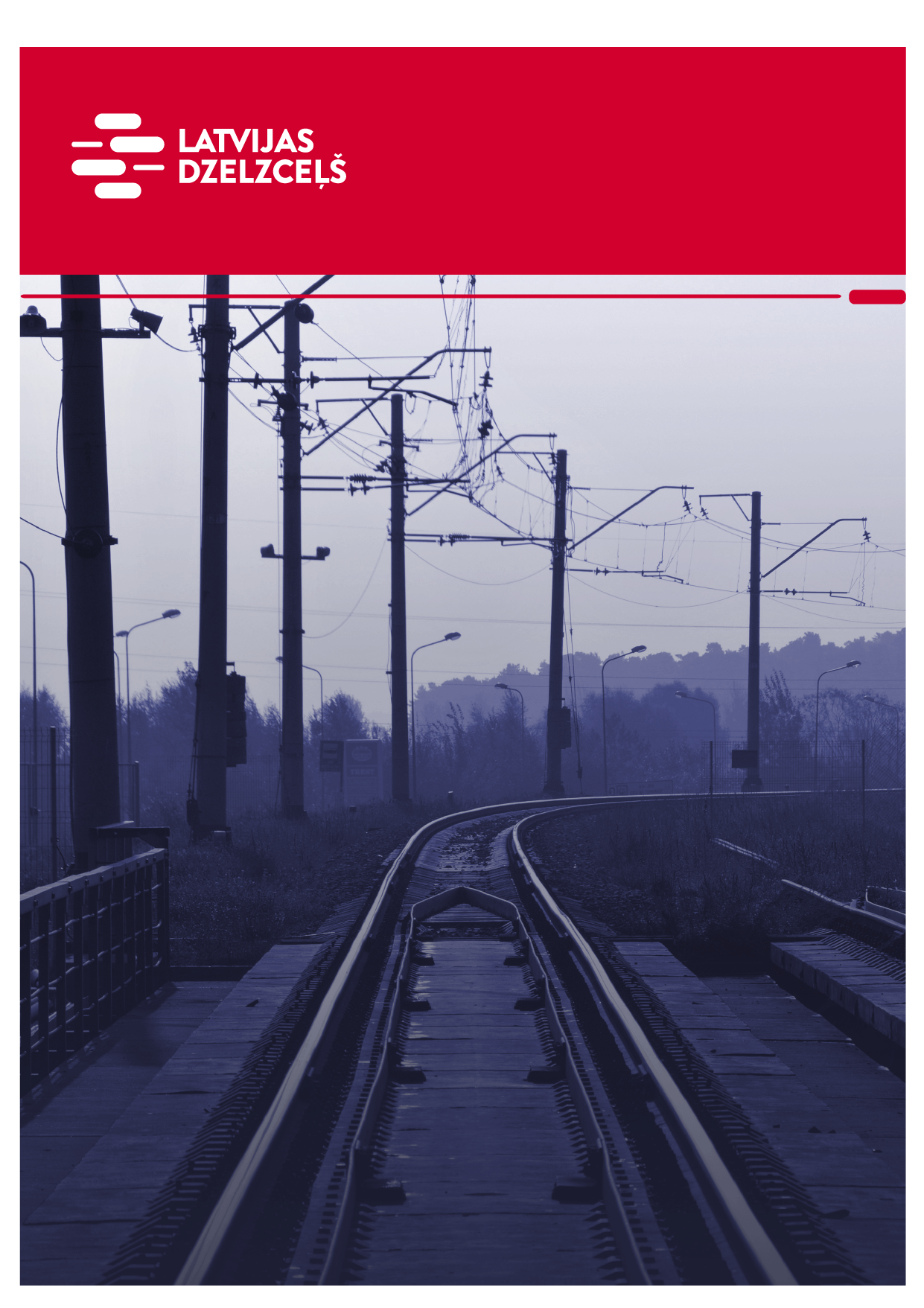 vispārīgĀ informācijANolikumā ir lietoti šādi termini:sarunu procedūra (tekstā var tikt saukts arī kā “iepirkums”, “iepirkuma procedūra”) – sarunu procedūra ar publikāciju “Pārmiju elektropievadu un to rezerves daļu piegāde” (iepirkuma identifikācijas nr. LDZ 2023/118-SPAV), kura tiek organizēta saskaņā ar Iepirkumu uzraudzības biroja Iepirkumu vadlīnijām sabiedrisko pakalpojumu sniedzējiem un VAS “Latvijas dzelzceļš” iekšējos normatīvajos aktos noteikto kārtību;komisija – VAS “Latvijas dzelzceļš” iepirkuma komisija, kas pilnvarota organizēt iepirkumu;nolikums – iepirkuma nolikums ar pielikumiem un jebkuri nolikuma precizējumi, skaidrojumi, izmaiņas vai grozījumi, kas var rasties iepirkuma procedūras gaitā;ieinteresētais piegādātājs – piegādātājs, kas izteicis vēlmi piedalīties iepirkumā;pasūtītājs/pircējs – VAS “Latvijas dzelzceļš”, iepirkuma dokumentu tekstā var tikt saukts kā “LDz”, kas saskaņā ar tā iekšējos normatīvajos aktos organizē iepirkumu VAS “Latvijas dzelzceļš” vajadzībām;pretendents – piegādātājs, kas ir iesniedzis piedāvājumu iepirkumam;prece – pārmiju elektropievadi un rezerves daļas saskaņā ar nolikuma 2.1.punktā noteikto.Rekvizīti:pasūtītājs: VAS “Latvijas dzelzceļš”, vienotais reģistrācijas Nr.40003032065, PVN reģistrācijas Nr.LV40003032065. Juridiskā adrese: Gogoļa iela 3, Rīga, LV-1547, Latvija. Bankas dati: Luminor Bank AS Latvijas filiāle, norēķinu konta Nr.: LV17RIKO0000080249645, bankas kods: RIKOLV2X;saņēmējs (pasūtītāja struktūrvienība): VAS “Latvijas dzelzceļš” Elektrotehniskā pārvalde (EP*),faktiskā adrese: Gogoļa iela 3, Rīga, LV-1547;*Pasūtītāja iekšējos normatīvajos aktos noteiktajā kārtībā definēts struktūrvienības saīsinātais apzīmējums, kurš var tikt lietots turpmāk iepirkuma un saistītajos dokumentos.Kontaktpersonas: organizatoriska rakstura jautājumos un jautājumos par nolikumu un prasībām komisijas sekretāre – VAS “Latvijas dzelzceļš” Iepirkumu biroja galvenā iepirkumu speciāliste Iveta Dementjeva, tālruņa numurs: +371 27897395, e-pasta adrese: iveta.dementjeva@ldz.lv.Iepirkuma dokumentu pieejamība, informācijas sniegšana par iepirkumu, datu apstrādePasūtītājs nodrošina brīvu un tiešu elektronisku pieeju iepirkuma dokumentiem un visiem papildus nepieciešamajiem dokumentiem, tai skaitā iepirkuma līguma projektam un sniegtajiem skaidrojumiem, pasūtītāja tīmekļvietnē www.ldz.lv sadaļā “Iepirkumi” pie attiecīgā iepirkuma ziņojuma.Ja pasūtītājs objektīvu iemeslu dēļ nevar nodrošināt brīvu un tiešu elektronisku pieeju iepirkuma dokumentiem un visiem papildus nepieciešamajiem dokumentiem un/vai informācijai, tai skaitā iepirkuma līguma projektam, pasūtītājs tos izsūta vai izsniedz ieinteresētajiem piegādātājiem (pretendentiem) 6 (sešu) dienu laikā pēc tam, kad saņemts pieprasījums.Ieinteresētajam piegādātājam ir pienākums sekot līdzi pasūtītāja tīmekļvietnē www.ldz.lv sadaļā “Iepirkumi” pie iepirkuma ziņojuma publicētajai informācijai. Pasūtītājs nav atbildīgs par to, ja ieinteresētā persona nav iepazinusies ar informāciju, kurai ir nodrošināta brīva un tieša elektroniska pieeja.Ja ieinteresētais piegādātājs ir laikus (ne vēlāk kā 6 (sešas) dienas pirms piedāvājuma iesniegšanas termiņa beigām) pieprasījis pasūtītājam uz 1.3.punktā norādīto e-pasta adresi papildu informāciju par iepirkumu, pasūtītājs to sniedz 5 (piecu) darbdienu laikā pēc attiecīga pieprasījuma saņemšanas. Ja pieprasījums ir iesniegts vēlāk par norādīto termiņu, pasūtītājs izvērtē, vai atbildes sniegšanai ir nepieciešama papildus informācijas apstrāde, un, ja informācija ir ātri sagatavojama, pasūtītājs sniedz atbildi.Pasūtītājs ievieto 1.4.4.punktā minēto informāciju tīmekļvietnē, kurā ir pieejami iepirkuma dokumenti un visi papildus nepieciešamie dokumenti, kā arī elektroniskā formā nosūta atbildi piegādātājam, kas uzdevis jautājumu, uz tā norādīto e-pastu.Pretendentam informāciju par iepirkuma rezultātiem pasūtītājs izsūta uz e-pastu un pēc pieprasījuma – pa pastu.Iepirkuma dokumentos iekļautie fizisko personu dati tiks apstrādāti, pamatojoties uz 2016. gada 27.aprīļa Eiropas Parlamenta un Padomes Regulu 2016/679 par fizisku personu aizsardzību attiecībā uz personas datu apstrādi un šādu datu brīvu apriti, ar ko atceļ Direktīvu 95/46/EK (Vispārīgā datu aizsardzības regula) 6.panta 1.daļas f) apakšpunktu. Personas datu apstrādes pārzinis ir VAS “Latvijas dzelzceļš”.Piedāvājumu iesniegšana un atvēršana (vieta, datums, laiks un kārtība)Piedāvājumu iepirkumam jāiesniedz līdz 2023.gada 1.augustam plkst.9.30, pēc pretendenta izvēles – elektroniskā vai papīra formā. Piedāvājumu papīra formā iesniedz Latvijā, Rīgā, Gogoļa ielā 3, 1.stāvā, 100.kabinetā, VAS “Latvijas dzelzceļš” Kancelejā, personīgi, ar kurjera starpniecību vai ierakstītā pasta sūtījumā; elektroniskā formā – nosūtot nolikuma 1.3.punktā norādītajai kontaktpersonai uz e-pastu.Iesniegtos piedāvājumus atver 1.5.1.punktā noteiktajā datumā plkst. 10.00, VAS “Latvijas dzelzceļš” Iepirkumu birojā.Pēc piedāvājumu iesniegšanai noteiktā termiņa iesniegts piedāvājums netiks izskatīts, bet atgriezts atpakaļ iesniedzējam.Ja komisija saņēmusi pretendenta piedāvājuma atsaukumu vai grozījumu, to atver pirms piedāvājuma.Iesniedzot piedāvājumu, pretendents pilnībā atzīst visus nolikumā (t.sk. tā pielikumos un formās) ietvertos nosacījumus.Piedāvājumu atvēršana notiek slēgtā komisijas sanāksmē. Piedāvājumus atver to iesniegšanas secībā un nolasa pretendenta nosaukumu, piedāvājuma iesniegšanas laiku un piedāvāto cenu.Piedāvājuma dokumentu noformējumsPiedāvājumu iesniedzot papīra formā – to iesniedz drošā un aizvērtā iepakojumā, lai tā saturam nevar piekļūt, nesabojājot iesaiņojumu, uz iepakojuma jānorāda: “Piedāvājums sarunu procedūrai ar publikāciju “Pārmiju elektropievadu un to rezerves daļu piegāde” (id.nr.LDz 2023/118-SPAV). Neatvērt līdz 2023.gada 1.augustam plkst.10.00”; to adresē: VAS “Latvijas dzelzceļš” Iepirkumu birojam, Gogoļa ielā 3, Rīgā, Latvijā, LV-1547.Uz piedāvājuma iepakojuma norāda arī pretendenta nosaukumu, adresi un kontakttālruni.Piedāvājumu iesniedzot elektroniskā formā - iesniedz piedāvājuma dokumentu kopumu parakstītu ar drošu elektronisko parakstu (ar laika zīmogu) un piedāvājuma datu aizsardzībai šifrētu (ar kodu, paroli). Pretendents nodrošina, lai ne vēlāk kā 15 (piecpadsmit) minūšu laikā pēc noteiktā Piedāvājumu iesniegšanas termiņa beigām tiek nosūtīta uz nolikuma 1.3.punktā minēto e-pasta adresi derīga parole šifrētā datnes (piedāvājuma dokumentu) atvēršanai; e-pasta sūtījuma tēmas/temata laukā informāciju ar iepirkuma nosaukumu (var saīsināti) un identifikācijas numuru, piemēram – Piedāvājums SPap Pārmiju elektropievadu un to rezerves daļu piegāde_id.nr.LDZ 2023_118-SPAV. E-pasta saturā norāda pretendenta nosaukumu, juridisko adresi un kontakttālruni.Piedāvājumu iesniedzot papīra formā – jāiesniedz 1 (vienu) piedāvājuma oriģinālu papīra formā un 1 (vienu) kopiju elektroniskā formā (nav attiecināma prasība elektroniskai parakstīšanai ar drošu elektronisko parakstu) pēc norādītā piedāvājumu iesniegšanas termiņa beigām 1 (vienas) darba dienas laikā, nosūtot uz nolikuma 1.3.punktā norādīto e-pastu (Pasūtītāja kontaktpersona). Uz piedāvājuma oriģināla titullapas norāda “ORIĢINĀLS”.Ja starp dokumentiem tiks konstatētas pretrunas, noteicošie būs piedāvājuma oriģināla dokumenti.Piedāvājuma dokumentiem papīra formā jābūt cauršūtiem vai caurauklotiem, tā, lai dokumentus nebūtu iespējams atdalīt. Piedāvājuma cauršūto sējumu lapām jābūt numurētām. Piedāvājuma dokumentus elektroniskā formā (attiecināms vienādi uz kopiju un oriģinālu), iesniedz Microsoft Office 2010 (vai vēlākās programmatūras versijas) rīkiem lasāmā formātā, piem., PDF, MS vai citā pasūtītājam ērti un vienkārši pieejamā formātā.Piedāvājuma dokumenti jāiesniedz latviešu valodā vai citā valodā, pievienojot tulkojumu latviešu valodā. Par dokumentu tulkojuma atbilstību oriģinālam atbild pretendents.Piedāvājuma dokumentus pretendents noformē atbilstoši spēkā esošajiem normatīvajiem aktiem, kas nosaka papīra un elektronisko dokumentu izstrādāšanu, noformēšanu un parakstīšanu, tai skaitā Ministru kabineta 2018.gada 4.septembra noteikumiem Nr.558 “Dokumentu izstrādāšanas un noformēšanas kārtība”.Piedāvājuma papildinājumi, labojumi vai atsaukumi ir jāiesniedz, ievērojot piedāvājuma formai attiecināmo, ievērojot piedāvājuma formai attiecināmo – slēgtā iesaiņojumā vai nosūtot uz e-pastu saskaņā ar 1.6.1.vai 1.6.2.punktā noteikto. Šajā gadījumā, papildus 1.6.1. vai 1.6.2.punktā noteiktajai informācijai, norāda atzīmi: “PAPILDINĀJUMI”, “LABOJUMI” vai “ATSAUKUMS”. Iesniegto piedāvājumu pretendents var papildināt vai grozīt tikai līdz piedāvājumu iesniegšanas termiņa beigām.Ja pretendents iesniedz vairākus piedāvājumus, tie visi ir atzīstami par nederīgiem, ievērojot nolikuma 2.3.punktā noteikto.Informāciju, kas ir komercnoslēpums atbilstoši Komercnoslēpuma aizsardzības likuma 2.pantam vai kas uzskatāma par konfidenciālu informāciju, pretendents norāda savā piedāvājumā. Komercnoslēpums vai konfidenciāla informācija nevar būt informācija, kas saskaņā ar normatīvajiem aktiem ir noteikta par vispārpieejamu informāciju.Iepirkumā iesniegtā piedāvājuma dokumentācija paliek pasūtītāja rīcībā un netiek atgriezta atpakaļ.Piedāvājuma derīguma termiņš: 100 (viens simts) dienas no piedāvājuma atvēršanas dienas.Pasūtītājam iesniedzamo dokumentu derīguma termiņš:Pretendenta izslēgšanas gadījumu neattiecināmību apliecinošās izziņas un citus līdzvērtīgus dokumentus, kurus izsniedz Latvijas kompetentās institūcijas, pasūtītājs pieņem un atzīst, ja tie izdoti ne agrāk kā 1 (vienu) vienu mēnesi pirms iesniegšanas dienas, bet ārvalstu kompetento institūciju izsniegtās izziņas un citus dokumentus komisija pieņem un atzīst, ja tie izdoti ne agrāk kā 6 (sešus) mēnešus pirms iesniegšanas dienas, ja vien izziņas vai dokumenta izdevējs nav norādījis īsāku tā derīguma termiņu.Komisija, izmantojot publiski pieejamās datu bāzes un publiski pieejamo informāciju var pārbaudīt un pārliecināties par pretendenta faktisko situāciju uz pieprasījuma brīdi - vai uz to neattiecas obligātie pretendentu izslēgšanas nosacījumi.Komisija ir tiesīga jebkurā brīdī pieprasīt no pretendenta iesniegt kompetentu institūciju izsniegtus aktuālus dokumentus, kas apliecina, ka uz pretendentu neattiecas obligātie pretendentu izslēgšanas nosacījumi, īpaši gadījumos, ja par minēto aktuālo informāciju nav iespējams pārbaudīt publiski pieejamās datu bāzēs.Ārvalsts pretendentam, lai izpildītu iepirkuma nolikumā minētās prasības attiecībā uz dokumentu iesniegšanu, ir tiesības iesniegt ekvivalentus dokumentus nolikuma 3.2.1., 3.2.2. un 3.2.6.punktā norādītajiem, kas izdoti saskaņā ar tā reģistrācijas valsts attiecīgajiem likumiem vai praksi, kas vistuvāk atbilst Latvijas Republikas attiecīgajiem dokumentiem un kas apliecina, ka uz to neattiecas neviens no nolikuma 3.2.punktā minētajiem obligātajiem pretendentu izslēgšanas noteikumiem.Piedāvājuma cenaFinanšu piedāvājumā cenas aprēķina un norāda EUR bez pievienotās vērtības nodokļa (PVN). Norādot cenas, skaitļi jānoapaļo līdz simtdaļām (divi cipari aiz komata).Piedāvājuma (finanšu piedāvājuma) cenā jābūt iekļautām absolūti visām pretendenta izmaksām, kas saistītas iepirkuma priekšmeta izpildi, tai skaitā: preces cena, transportēšanas izmaksas līdz piegādes vietām (kuras norādītas tehniskajā specifikācijā), pārkraušanas, izkraušanas izmaksas, personāla un administratīvās izmaksas, sociālie, dabas resursu, muitas u.c. nodokļi (izņemot PVN), kurus piegādātājs apņemas samaksāt, kā arī pieskaitāmās izmaksas, ar peļņu un riska faktoriem saistītās izmaksas, pretendenta neparedzamie izdevumi un citas iespējamās izmaksas.Piedāvājuma cenā (finanšu piedāvājumā) neiekļautās izmaksas līguma izpildes laikā netiks kompensētas, un tā nevar būt objekts nekādiem vēlākiem pārrēķiniem, izņemot gadījumus, kad tas ir paredzēts Nolikumā un/vai Līgumā.Piedāvātajai cenai (attiecīgi līgumā fiksētajām cenām) līguma izpildes laikā jābūt nemainīgai – arī valūtas kursa, cenu inflācijas un citu darbu izmaksas ietekmējošu faktoru izmaiņu gadījumos.Informācija par iepirkuma priekšmetuIepirkuma priekšmeta apraksts un apjoms: dzelzceļa infrastruktūras pārmiju elektropievadu un to rezerves daļu piegāde saskaņā ar iepirkuma procedūras dokumentos noteikto, tai skaitā Tehnisko specifikāciju (nolikuma 1.pielikums), un līguma projektu (nolikuma 6.pielikums).Iepirkuma priekšmetam ir 15 (piecpadsmit) iepirkuma priekšmeta daļas, atbilstoši Tehniskajā specifikācijā noteiktajam sadalījumam (skat. nolikuma 1.pielikumā).Iepirkuma nomenklatūras (CPV) galvenais kods: 34946120-7 (Dzelzceļa materiāli)Piedāvājumu var iesniegt gan par visu iepirkuma priekšmetu kopumā, gan atsevišķām tā daļām pilnā apjomā. Piedāvājuma varianti nav atļauti.Pasūtītājs finansiālu vai citu apsvērumu dēļ ir tiesīgs palielināt vai samazināt iepirkuma priekšmeta (preces) apjomu un kopējo līgumcenu (EUR bez PVN), vai pieņemt lēmumu noslēgt līgumu tikai par kādu daļu vai daļām.Iepirkuma līgums: iepirkuma rezultātā starp pasūtītāju un uzvarējušo (-iem) pretendentu (-iem) tiek noslēgts (-i) līgums (-i) atbilstoši nolikuma 6.pielikumā pievienotajam līguma projektam.Iepirkuma līguma izpildes būtiskākie nosacījumi (papildus skat. nolikuma 6.pielikumu, attiecināms uz visām iepirkuma priekšmeta daļām):vieta: Latvijas Republika, Rīga, Jelgava un Daugavpils – adresēs, kuras norādītas Tehniskajā specifikācijā (nolikuma 1.pielikums);termiņš (preces piegādi): preces jāpiegādā pilnā apmērā 4 (četru) kalendāra mēnešu laikā pēc līguma parakstīšanas. Piegādes termiņš atsevišķai precei var būt garāks, ja pretendents piedāvājumam pievienotajā dokumentācijā ir īpaši to norādījis;Preces apjoms: saskaņā ar tehnisko specifikāciju (nolikuma 1.pielikums).Iepirkuma līguma darbības laikā pasūtītājam (pircējam) ir tiesības palielināt vai samazināt preces apjomu un par 20%, noslēdzot par to atsevišķu rakstisku vienošanos ar piegādātāju (pārdevēju), saglabājot noslēgtā līguma nosacījumus.Garantijas nosacījumi: garantijas termiņš 2 (divi) gadi no preces pieņemšanas dokumenta parakstīšanas dienas.Samaksas nosacījumi: saskaņā ar līguma projektā (nolikuma 6.pielikums) noteikto kārtību, tai skaitā: samaksa tiek veikta ne mazāk kā 30 (trīsdesmit) kalendāra dienu laikā pēc līgumā noteikto preču pieņemšanas dokumentu parakstīšanas un rēķina saņemšana.Tehniskais raksturojums: preces izgatavošana un piegāde tiek nodrošināta saskaņā ar nolikumu, tai skaitā Tehnisko specifikāciju (nolikuma 1.pielikums), atbilstoša kvalitātes, standartu un tiesību aktu prasībām, jaunu, nelietotu.Pasūtītājam šī iepirkuma līgumam plānotā kopējā finanšu budžeta summa ir: līdz 37 000,00 EUR, neieskaitot pievienotās vērtības nodokli (PVN).Norādītajai summai ir informatīvs raksturs, tā noteikta, lai izvēlētos atbilstošu iepirkuma procedūru un var tikt koriģēta iepirkuma procedūras gaitā atbilstoši faktiskajai nepieciešamībai un Pasūtītājam pieejamiem finanšu resursiem.Pretendentu atlases prasības un piedāvājumā iekļaujamā informācija un dokumentiPretendentam jāatbilst šādiem pretendentu atlases (kvalifikācijas) nosacījumiem un ar piedāvājumu jāiesniedz šāda informācija un dokumenti:piedāvājumu vērtēšanaPiedāvājumu izvēles kritērijs:Iepirkuma nolikuma prasībām atbilstošs piedāvājums ar viszemāko cenu (bez PVN) katrā iepirkuma priekšmeta daļā pilnā apjomā.Izšķirošais izvēles kritērijs – ja iepirkuma komisija, pirms pieņem lēmumu par iepirkuma līguma slēgšanas tiesību piešķiršanu, konstatē, ka vairāku pretendentu piedāvātā zemākā cena EUR bez PVN ir vienāda, tad iepirkuma komisija izvēlas tā pretendenta piedāvājumu, kurš atbilstoši 3.3.3.punktā noteiktajai prasībai, ir veicis pēc satura precīzāk iepirkuma priekšmetam atbilstošu preču piegādi; ja noteiktais kritērijs ir līdzīgs (vai vienāds), tad – kurš veicis pēc apjoma (daudzuma) lielāku līguma izpildi.Iepirkuma komisijai ir tiesības pretendentu kvalifikācijas un piedāvājumu atbilstības pārbaudi veikt tikai pretendentam, kuram būtu piešķiramas iepirkuma līguma slēgšanas tiesības saskaņā ar nolikuma 4.1.punktā noteikto piedāvājumu izvēles kritēriju.Piedāvājumu vērtēšanas kārtība:Komisija piedāvājumu vērtēšanu  un pretendentu atlasi veic slēgtā (-ās) sēdē (-ēs) bez pretendentu un to pārstāvju klātbūtnes šādā kārtībā:piedāvājuma un tajā ietverto dokumentu noformējuma un satura atbilstības pārbaude, pārliecinoties, vai ir iesniegti visi nepieciešamie dokumenti un vai tie noformēti atbilstoši nolikuma prasībām. Ja piedāvājumā ir pieļauta noformējuma prasību neatbilstība, komisija vērtē to būtiskumu un lemj par piedāvājuma noraidīšanas pamatotību;pretendenta atbilstības kvalifikācijas prasībām pārbaude, vērtēšanas gaitā pārbaudot arī, vai uz pretendentu nav attiecināmi nolikuma 3.2.punktā minētie izslēgšanas gadījumi;piedāvājuma atbilstības pārbaude un izvērtēšana tehniskajām prasībām (nolikuma 1.pielikums);piedāvājumu vērtēšanā komisija pārbauda, vai piedāvājumā nav aritmētisku kļūdu Ja komisija konstatē šādas kļūdas, tā konstatētās kļūdas izlabo. Par kļūdu labojumu un laboto piedāvājuma summu komisija paziņo pretendentam, kura pieļautās kļūdas labotas. Vērtējot finanšu piedāvājumu, komisija ņem vērā labojumus. Šis punkts tiek piemērots, uzsākot piedāvājumu vērtēšanu, gadījumā, ja pārbaude un izvērtēšana notiek saskaņā ar nolikuma 4.2.punktu;komisija lemj par pretendenta piedāvājuma noraidīšanu un pretendenta izslēgšanu no turpmākās dalības iepirkumā, vai skaidrojuma pieprasīšanu, ja piedāvājumu izvērtēšanas gaitā tiek konstatēts, ka piedāvājumā ir neskaidra, nepilnīga vai pretrunīga informācija;ja attiecināms, vērtēšanas gaitā tiek pārbaudītas arī pretendenta piesaistītās personas (nolikuma 3.5.1.p.) saskaņā ar nolikuma prasībām un ņemot vērā attiecīgās personas pienākumus un saistības.Pasūtītājs ir tiesīgs lūgt, lai pretendents vai kompetenta institūcija precizē, papildina vai izskaidro piedāvājuma dokumentus, kā arī piedāvājumu vērtēšanas gaitā pieprasīt, lai tiek izskaidrota piedāvājumā iekļautā informācija. Termiņu nepieciešamās informācijas, dokumenta vai materiāla iesniegšanai nosaka samērīgi ar laiku, kāds nepieciešams šādas informācijas vai dokumenta sagatavošanai, vai materiāla iegūšanai un iesniegšanai.Ja pasūtītājs saskaņā ar nolikuma 4.3.2.punktu ir pieprasījis izskaidrot vai papildināt piedāvājumā ietverto pretendenta iesniegto informāciju, bet pretendents to nav izdarījis atbilstoši komisijas noteiktajām prasībām, piedāvājums tiek vērtēts pēc pasūtītāja/komisijas rīcībā esošās informācijas.Ja pretendentu piedāvājumi pasūtītājam nav izdevīgi, komisija ir tiesīga pirms lēmuma par iepirkuma rezultātu pieņemšanas lūgt visiem pretendentiem, kas iesnieguši nolikuma prasībām atbilstošus piedāvājumus, samazināt piedāvājuma cenu.Pirms lēmuma pieņemšanas par iepirkuma līguma slēgšanas tiesību piešķiršanu, tiek veikta pārbaude attiecībā uz pretendentu, kuram būtu piešķiramas līguma slēgšanas tiesības saskaņā ar Starptautisko un Latvijas Republikas nacionālo sankciju likumu (skat. nolikuma 3.2.6.punktu). Komisija, ievērojot spēkā esošos tiesību aktus, kuri reglamentē sektorālo sankciju risku pārraudzību, pārbauda arī sankciju risku attiecināmību par piedāvājumā norādītajām precēm (skat.nolikuma 3.2.7.punktu).sarunas ar pretendentiem, izlozeSarunas pēc nepieciešamības var tikt rīkotas pēc piedāvājumu pārbaudes vai piedāvājumu pārbaudes gaitā, ja:komisijai nepieciešami piedāvājumu precizējumi un/vai skaidrojumi;nepieciešams vienoties par iespējamām izmaiņām iepirkuma priekšmetā, līguma projekta būtiskos grozījumos, piemēram: izpildes termiņos, tehniskajos noteikumos, iepirkuma priekšmeta apjomā (Pasūtītājs ir tiesīgs finansiālu vai citu apsvērumu dēļ palielināt vai samazināt iepirkuma priekšmeta apjomu);nepieciešams vienoties par pasūtītājam izdevīgāku cenu un samaksas noteikumiem.Ja nolikuma 4.1.2.punktā noteiktais izšķirošais piedāvājuma izvēles kritērijs diviem vai vairāk pretendentiem ir vienāds, komisija izvēlas pretendentu, kuram piešķiramas iepirkuma līguma slēgšanas tiesības, izlozes kārtībā. Izloze tiks veikta starp pretendentiem, kuriem nolikuma 4.1.1.punktā noteiktais izvēles kritērijs ir vienāds un kuriem nolikuma 4.1.2.punktā noteiktais izšķirošais piedāvājumu izvēles kritērijs ir vienāds.Sarunas un izloze tiks protokolētas.Iepirkuma ietvaros var tikt noteikta atkārtota piedāvājumu un/vai Finanšu piedāvājumu iesniegšana.lēmuma pieņemšanaPēc piedāvājumu pārbaudes un izvērtēšanas, līguma slēgšanas tiesību piešķiršanai (uzvarētāja noteikšanai) komisija izvēlas pretendentu, kura kvalifikācija un piedāvājums atbilst nolikuma prasībām, un kura piedāvājums atzīts par atbilstošu nolikuma 4.1.punktā noteiktajam izvēles kritērijam.Ja iepirkumā nav iesniegti piedāvājumi vai ja iesniegtie piedāvājumi neatbilst iepirkuma dokumentos noteiktajām prasībām, komisija var pieņemt lēmumu pārtraukt un/vai izbeigt iepirkumu.Komisija ir tiesīga jebkurā brīdī pārtraukt iepirkumu, ja tam ir objektīvs pamatojums.Ja iepirkumā iesniegts viens piedāvājums, komisija lemj, vai tas atbilst nolikumam, vai tas ir izdevīgs un vai attiecīgo pretendentu var atzīt par uzvarētāju iepirkumā.Pasūtītāja iekšējos normatīvajos aktos noteiktajā kārtībā pieņemtais lēmums par iepirkuma rezultātu un līguma slēgšanu ir pamats līguma noslēgšanai ar iepirkuma uzvarētāju.Iepirkuma REZULTĀTU PAZIŅOŠANA UN IEPIRKUMA LĪGUMA NOSLĒGŠANA, pamatnosacījumi līguma nodrošinājumaMIepirkums beidzas pēc visu pretendentu nolikumā noteiktā kārtībā iesniegto piedāvājumu pārbaudes un izvērtēšanas, sarunām (ja nepieciešams), iepirkuma uzvarētāja noteikšanas vai pēc iepirkuma izbeigšanas, vai pārtraukšanas.Pasūtītājs 5 (piecu) darba dienu laikā pēc lēmuma pieņemšanas rakstiski informē visus pretendentus par iepirkuma rezultātiem. Gadījumā, ja iepirkums tika izbeigts vai pārtraukts, komisija vienlaikus informē visus pretendentus par iemesliem, kuru dēļ iepirkums tika izbeigts vai pārtraukts.Ja izraudzītais pretendents atsakās slēgt iepirkuma līgumu, pasūtītājs pieņem lēmumu slēgt līgumu ar nākamo nolikuma prasībām atbilstošo pretendentu, kas iesniedzis nolikuma 4.1.punktā noteiktajam izvēles kritērijam un nolikuma prasībām atbilstošu piedāvājumu, vai pārtraukt iepirkumu, neizvēloties nevienu piedāvājumu. Ja pieņemts lēmums slēgt līgumu ar nākamo atbilstošo pretendentu, kas iesniedzis nolikuma 4.1.punktā noteiktajam izvēles kritērijam un nolikuma prasībām atbilstošu piedāvājumu, bet tas atsakās līgumu slēgt, pasūtītājs pieņem lēmumu pārtraukt iepirkumu, neizvēloties nevienu piedāvājumu.Pēc iepirkuma līguma noslēgšanas izraudzītais pretendents 10 (desmit) darba dienu laikā no līguma spēkā stāšanās brīža iesniedz (iemaksā) līguma nodrošinājumu 5% (piecu procentu) apmērā no līgumcenas (bez PVN) kā kredītiestādes (Eiropas Savienības, Eiropas Ekonomikas zonas dalībvalstī vai Pasaules tirdzniecības organizācijas dalībvalstī reģistrēta kredītiestāde) izsniegtu garantiju vai apdrošināšanas sabiedrības (Eiropas Savienības, Eiropas Ekonomikas zonas dalībvalstī vai Pasaules tirdzniecības organizācijas dalībvalstī reģistrēta apdrošināšanas sabiedrība) izsniegtu apdrošināšanas polisi (pievienojot arī maksājuma uzdevumu, kas liecina, ka veikts prēmijas maksājums), vai kā iemaksu pircēja bankas kontā (bankas konta Nr. tiks norādīts līgumā), maksājuma mērķī norādot informāciju atbilstoši pārskaitījuma mērķim, ietverot informāciju par pasūtītāja piešķirto līguma datumu un numuru: “Līguma nodrošinājums ____ Līguma datums un ____ (pasūtītāja piešķirtais numurs)”. Pēc līguma nodrošinājuma summas iemaksas pasūtītāja bankas kontā, jāiesniedz pasūtītājam maksājumu apliecinošs dokuments.Līguma nodrošinājuma valūta ir eiro. Iesniegtais (iemaksātais) līguma nodrošinājums nodrošina ar garantiju izraudzītā pretendenta saistības pret pasūtītāju, kādas tam var rasties, neizpildot iepirkuma līguma noteikumus. Līguma nodrošinājums ir spēkā līdz līguma saistību pilnīgai izpildei vai vismaz 30 kalendāra dienas pēc Preces galīgās piegādes brīža. Līguma nodrošinājuma noteikumus sīkāk skat. nolikuma 6.pielikuma 8.sadaļāPielikumā:1.pielikums 	Tehniskā specifikācija / Finanšu-tehniskais piedāvājums (forma) uz 3 lp.;2.pielikums	Pieteikums dalībai iepirkumā /forma/ uz 2 lp.;3.pielikums	Informācija par pretendenta pieredzi /forma/ uz 1 lp.;4.pielikums	Informācija par pretendenta piesaistīto personu /forma/ uz 1 lp.;5.pielikums	Pretendenta piesaistītās personas apliecinājums /forma/ uz 1 lp.;6.pielikums	Līguma projekts uz 10 lp.I.Dementjeva, 27897395iveta.dementjeva@ldz.lv1.pielikumsVAS “Latvijas dzelzceļš” sarunu procedūras ar publikāciju“Pārmiju elektropievadu un to rezerves daļu piegāde” (identifikācijas Nr. LDZ 2023/118-SPAV) nolikumamtehniskā specifikācija / Finanšu -tehniskais piedāvājums(attiecināms uz visām iepirkuma priekšmeta daļām)Iepirkums: sarunu procedūra ar publikāciju “Pārmiju elektropievadu un to rezerves daļu piegāde” (identifikācijas Nr. LDZ 2023/118-SPAV).PRETENDENTS (nosaukums, reģ.nr.): ____________________________________________Piedāvājam piegādāt iepirkuma dzelzceļa infrastruktūras pārmiju elektropievadus un to rezerves daļas (tekstā saukts arī “Prece”) noteiktajā kvalitātē un termiņā pilnā apjomā saskaņā ar iepirkuma dokumentiem un šo finanšu– tehnisko piedāvājumu.Apliecinām, ka visas izmaksas, kas saistītas ar paredzamā līguma izpildi, ir iekļautas šī finanšu piedāvājuma aprēķinā atbilstoši iepirkuma nolikumā noteiktajām prasībām (1.9. un 3.1.2.punkts).Pretendents, aizpildot 8., 9..un 10.aili, norāda  sava piedāvājuma atbilstību Tehniskajai specifikācijai un papildus ziņas, ja nepieciešamsNorāda informāciju par daļu, kurai iesniedz piedāvājumu*Piegādes vietas un nosacījumiAr šo apstiprinām un garantējam sniegto ziņu patiesumu un precizitāti.Pretendenta vadītāja vai pilnvarotās personas paraksts: __________________________________Pretendenta vadītāja vai pilnvarotās personas vārds, uzvārds, amats ________________________z.v.2.pielikumsVAS “Latvijas dzelzceļš” sarunu procedūras ar publikāciju“Pārmiju elektropievadu un to rezerves daļu piegāde” (identifikācijas Nr. LDZ 2023/118-SPAV) nolikumam/forma/2023.gada “___.”_________ Nr.____________________PIETEIKUMS DALĪBAI iepirkumāIepirkums: sarunu procedūra ar publikāciju “Pārmiju elektropievadu un to rezerves daļu piegāde” (identifikācijas Nr. LDZ 2023/118-SPAV)Pretendents: __________________________________, _______________________,	(Pretendenta nosaukums, reģ.nr.)reģ.Nr. Komercreģistrā: _______________,tā __________________________________________________________________ personā, (vadītāja vai pilnvarotās personas vārds, uzvārds, amats)ar šī pieteikuma iesniegšanu apstiprinām iepirkumam piedāvājumu un ar to saistītos apliecinājumus un garantijas saskaņā ar turpmāk aprakstīto.Apliecinām savu dalību VAS “Latvijas dzelzceļš” (turpmāk tekstā – pasūtītājs) izsludinātajā sarunu procedūrā ar publikāciju “Pārmiju elektropievadu un to rezerves daļu piegāde” (identifikācijas Nr. LDZ 2023/118-SPAV) (turpmāk tekstā – iepirkums).Piedāvājam pārmiju elektropievadu un to rezerves daļas (turpmāk – Prece), to piegādi noteiktajā kvalitātē, pilnā apjomā un termiņā saskaņā ar šim pieteikumam pievienoto Finanšu - tehnisko piedāvājumu, t.sk. par tajā norādītajām cenām.Apliecinām, ka iepirkuma dokumentācija (nolikums ar tā pielikumiem) ir skaidra un saprotama, iebildumu un pretenziju nav un līguma slēgšanas tiesību piešķiršanas gadījumā apņemamies pildīt visus iepirkuma nolikuma noteikumus, kā arī slēgt līgumu atbilstoši iepirkuma nolikumam pievienotajam līguma projektam.Apliecinām, ka neatbilstam nevienam no iepirkuma nolikuma 3.2.punktā minētajiem pretendentu izslēgšanas gadījumiem.Apliecinām, ka esam informēti, ka piedāvājums var tikt noraidīts vai līguma slēgšanas tiesību piešķiršanas gadījumā pasūtītājs var atteikties slēgt līgumu, ja piedāvājuma derīguma termiņa laikā izpildās kāds no iepirkuma nolikuma 3.2.punktā minētajiem pretendentu izslēgšanas gadījumiem.Atzīstam sava piedāvājuma derīguma termiņu ne mazāk kā 100 (viens simts) dienas no piedāvājuma atvēršanas dienas.Piedāvājam samaksas termiņu 30 (trīsdesmit) kalendārās dienas, skaitot no dienas, kad parakstīts preču pieņemšanas dokuments un iesniegts rēķins, ievērojot nolikuma 2.9.punktā un līguma projektā (iepirkuma nolikuma 6.pielikums) noteikto kārtību un nosacījumus.Apliecinām, ka Precei tiks nodrošināta garantija [nosacījums: ne mazāk kā nolikuma 2.8.punktā noteiktais termiņš:]: ___ (vārdiem) gadi no Preču pieņemšanas dokumentu parakstīšanas.Apliecinām, ka ir likumīgas tiesības veikt piedāvāto preču tirdzniecību un garantējam, ka preces tiks nodrošinātas saskaņā ar piedāvājumu un iepirkuma Tehnisko specifikāciju (iepirkuma nolikuma 1. pielikums), tās būs jaunas un nebūs iepriekš lietotas vai atjaunotas, vai pārveidotas un, ja attiecināms, oriģinālā iepakojumā, un būs brīvas no visa veida apgrūtinājumiem.Apliecinām, ka ar Preci komplektā tiks iesniegti preču kvalitāti apliecinoši dokumenti – sertifikāti, tehniskās pases, kuri apliecina, ka piegādātā Prece ir jauna un atbilst noteiktajām iepirkuma nolikumā noteiktajām tehniskajām prasībām, un piegādātās Preces apzīmējumi un marķējumi atbildīs piedāvājumā norādītajiem apzīmējumiem un standartiem.Apliecinām, ka piedāvājuma (finanšu piedāvājuma) cenā ir iekļautas pilnīgi visas ar iepirkuma priekšmeta (līguma izpildi) saistītās izmaksas, tai skaitā: preces cena, transportēšanas izmaksas līdz piegādes vietām (kuras norādītas tehniskajā specifikācijā), pārkraušanas, izkraušanas izmaksas, personāla un administratīvās izmaksas, sociālie, dabas resursu, muitas u.c. nodokļi (izņemot PVN), kurus piegādātājs apņemas samaksāt, kā arī pieskaitāmās izmaksas, ar peļņu un riska faktoriem saistītās izmaksas, pretendenta neparedzamie izdevumi un citas iespējamās izmaksasApzināmies, ka piedāvājuma cenā neiekļautās izmaksas līguma izpildes laikā netiks kompensētas. Piedāvātā cena līguma izpildes laikā būs nemainīga arī valūtas kursa, cenu inflācijas un citu preču un pakalpojumu izmaksas ietekmējošu faktoru izmaiņu gadījumos.Apliecinām, ka līguma nodrošinājuma nosacījumi ir saprotami un līguma slēgšanas tiesību piešķiršanas gadījumā 10 (desmit) darba dienu laikā pēc iepirkuma līguma noslēgšanas pasūtītājam tiks iesniegts (vai iemaksāts pasūtītāja bankas kontā) iepirkuma nolikuma prasībām atbilstošs līguma nodrošinājums.Apliecinām, ka esam iepazinušies ar “Latvijas dzelzceļš” koncerna mājas lapā www.ldz.lv publicētajiem “Latvijas dzelzceļš” koncerna sadarbības partneru biznesa ētikas pamatprincipiem, atbilstam tiem un apņemamies arī turpmāk strikti tos ievērot paši un nodrošināt, ka tos ievēro arī mūsu darbinieki.Apliecinām, ka pretendents [pretendenta nosaukums:] _______, tā darbinieks vai pretendenta piedāvājumā norādītā persona nav konsultējusi vai citādi bijusi iesaistīta iepirkuma dokumentu sagatavošanā, kā arī nav mēģinājusi prettiesiski ietekmēt pasūtītāja vai iepirkuma komisijas, vai iepirkuma komisijas locekļa lēmumu attiecībā uz iepirkuma procedūru vai iegūt tādu konfidenciālu informāciju, kas tam sniegtu nepamatotas priekšrocības iepirkuma procedūrā.Apliecinām, ka piedāvātā prece, pretendents, tā piesaistītās personas (apakšuzņēmēji, ja attiecināms), preces piegādes ķēdes dalībnieki nav iekļauti un uz tiem nav attiecināmas starptautiskās vai nacionālās sankcijas atbilstoši Eiropas Savienības tiesību aktos un Latvijas Republikas nacionālajos tiesību aktos norādītajam. Ja iepirkuma ietvaros vai iespējamā iepirkuma līguma izpildes laikā šādas sankcijas tiks piemērotas vai kļūs attiecināmas, pretendents nekavējoties rakstveidā par to paziņo pasūtītājam.Garantējam, ka visas sniegtās ziņas šajā pieteikuma veidlapā un pievienotajos dokumentos, kas ir šī pieteikuma neatņemama sastāvdaļa, ir patiesas, ar piedāvājumu iesniegtās dokumentu kopijas atbilst dokumentu oriģināliem.Pretendenta rekvizīti, kontaktinformācija:_________________________________________Pretendenta vadītāja vai pilnvarotās personas paraksts_______________________________________________Paraksta atšifrējums (pretendenta vadītāja vai pilnvarotās personas vārds, uzvārds, amats)3.pielikumsVAS “Latvijas dzelzceļš” sarunu procedūras ar publikāciju“Pārmiju elektropievadu un to rezerves daļu piegāde” (identifikācijas Nr. LDZ 2023/118-SPAV) nolikumam/forma/Informācija par pretendenta pieredziIepirkuma procedūra: sarunu procedūra ar publikāciju “Pārmiju elektropievadu un to rezerves daļu piegāde” (identifikācijas Nr. LDZ 2023/118-SPAV)Pretendents (nosaukums, reģ.nr.): _____________________Informējam par iepirkuma priekšmetam līdzīga satura un apjoma līguma izpildi (saskaņā ar iepirkuma nolikuma 3.3.3.punktu):Informācija par pretendenta pieredzi._________________________________________Pretendenta vadītāja vai pilnvarotās personas paraksts_______________________________________________Paraksta atšifrējums (pretendenta vadītāja vai pilnvarotās personas vārds, uzvārds, amats)4.pielikumsVAS “Latvijas dzelzceļš” sarunu procedūras ar publikāciju“Pārmiju elektropievadu un to rezerves daļu piegāde” (identifikācijas Nr. LDZ 2023/118-SPAV) nolikumamInformācija par pretendenta piesaistīto personu(ja tiek piesaistīts atbilstoši nolikuma prasībām)Iepirkums: sarunu procedūra ar publikāciju “Pārmiju elektropievadu un to rezerves daļu piegāde” (identifikācijas Nr. LDZ 2023/118-SPAV)Informējam par apakšuzņēmēju (kam nododamo darbu apjoms ir vismaz 10 000 EUR (desmit tūkstoši eiro,00 centi) ) un/vai norādīto personu (uz kuras saimnieciskajām vai finansiālajām, tehniskajām vai profesionālajām spējām atsaucas un balstās):Norādīto informāciju un atbilstošu sadarbību apliecina saskaņā ar nolikuma prasībām pievienots attiecīgās personas – sadarbības partnera rakstveida apliecinājums vai personas un pretendenta vienošanās.Apliecinām, ka norādīto piesaistīto personu pēc līguma noslēgšanas drīkst mainīt, tikai iepriekš rakstiski saskaņojot ar pasūtītāju, ievērojot nosacījumu, ka to kvalifikācija ir ekvivalenta nolikuma prasībās norādītajai._________________datums_________________________________________Pretendenta vadītāja vai pilnvarotās personas paraksts_______________________________________________Paraksta atšifrējums (pretendenta vadītāja vai pilnvarotās personas vārds, uzvārds, amats)5.pielikumsVAS “Latvijas dzelzceļš” sarunu procedūras ar publikāciju“Pārmiju elektropievadu un to rezerves daļu piegāde” (identifikācijas Nr. LDZ 2023/118-SPAV) nolikumam(ja attiecināms, jāiesniedz vienošanās , kas ietver atbilstošas garantijas, vai apliecinājums, saskaņā ar nolikumā noteikto)Pretendentapiesaistītās personas apliecinājums[Vietas nosaukums], [gads].gada [datums].[mēnesis]Iepirkums: sarunu procedūras ar publikāciju “Pārmiju elektropievadu un to rezerves daļu piegāde” (identifikācijas Nr. LDZ 2023/118-SPAV)Ar šo [Pretendenta piesaistītas personas nosaukums vai vārds un uzvārds (ja persona, uz kuras spējām balstās ir fiziskā persona), reģistrācijas numurs vai personas kods (persona, uz kuras spējām balstās, ir fiziskā persona) )un adrese]  apliecina, ka:1.  piekrīt piedalīties “Latvijas dzelzceļš” organizētajā iepirkuma procedūrā kā [Pretendenta nosaukums, reģistrācijas numurs un adrese] (turpmāk – Pretendents)[atzīmē/izvēlās atbilstošo:], norādītā persona, uz kuras iespējām pretendents balstās, lai apliecinātu, ka tā kvalifikācija atbilst paziņojumā par līgumu vai iepirkuma procedūras dokumentos noteiktajām prasībām, un/vaiapakšuzņēmējs, un2.  gadījumā, ja ar Pretendentu ir noslēgts iepirkuma Līgums, apņemas[atzīmē/izvēlās atbilstošo:]veikt šādus darbus: [īss darbu apraksts atbilstoši Pretendenta nododamo darbu sarakstā norādītajam]un/vai nodot Pretendentam šādus resursus: [īss pretendentam nododamo resursu (speciālistu un/vai tehniskā aprīkojuma) apraksts]Un/vai veikt šādus pakalpojumus [kodolīgs pakalpojuma apraksts]3. tiek apliecināts, ka nav attiecināms neviens no iepirkuma nolikumā 3.2.punktā minētajiem izslēgšanas gadījumiem._________________datums_________________________________________Pretendenta vadītāja vai pilnvarotās personas paraksts_______________________________________________Paraksta atšifrējums (pretendenta vadītāja vai pilnvarotās personas vārds, uzvārds, amats).pielikumsVAS “Latvijas dzelzceļš” sarunu procedūras ar publikāciju“Pārmiju elektropievadu un to rezerves daļu piegāde” (identifikācijas Nr. LDZ 2023/118-SPAV) nolikumamLĪGUMA PROJEKTSIepirkuma rezultātā tiek noslēgts līguma saskaņā ar šo projektu. Līguma projekts var tikt precizēts (papildināts un koriģēts) ar nenozīmīgiem papildinājumiem, korekcijām, piemēram, ja izmantotie formulējumi ir neprecīzi, pārrakstīšanās un tehniski kļūdu labojumi, par kārtību un termiņiem savstarpējai informācijas apmaiņai, ja puses vienojas par abpusēji izdevīgākiem un/vai ērtākiem risinājumiem, līguma ērtākai izpildei par atbildīgo kontaktpersonu noteikšanu, par atbildīgo personu pārstāvības tiesībām u.c.LĪGUMS Nr.____________par pārmiju elektropievadu un to rezerves daļu piegādiRīgā, 	[ja līgums noslēgts rakstveidā, tiek norādīts datums:]_________________ [Vai, Ja līgums noslēgts e-doc formātā:]Valsts akciju sabiedrība “Latvijas dzelzceļš”, vienotais reģistrācijas Nr. 40003032065, turpmāk - Pircējs, tās  (amats) _____________________ (vārds uzvārds) _____ personā, kurš rīkojas saskaņā ar _____________________________ komercpilnvaru Nr. ____________ no vienas puses, un[Izvēlētā pretendenta nosaukums], vienotais reģistrācijas Nr. _____________,  turpmāk – Pārdevējs, tā ______(amats) _____________________ (vārds uzvārds) personā, kurš (-a) rīkojas uz Statūtu pamata, no otras puses, turpmāk abi kopā un katrs atsevišķi turpmāk – Puses/Puse, noslēdz šo līgumu (turpmāk - Līgums) par turpmāko:Līguma priekšmetsPārdevējs pārdod un piegādā, un Pircējs pērk atbilstošas tehniskajai specifikācijai (līguma 1.pielikums) pārmiju elektropievadus un to rezerves daļas (turpmāk – Prece), atbilstoši Pircēja organizētās sarunu procedūras ar publikāciju “Pārmiju elektropievadu un to rezerves daļu piegāde” (identifikācijas Nr. LDZ 2023/118-SPAV) (turpmāk – iepirkums) nolikumam (apstiprināts ar VAS “Latvijas dzelzceļš” iepirkuma komisijas 202_.gada _.__ 1. sēdes protokolu) un rezultātiem (apstiprināti ar VAS “Latvijas dzelzceļš” __.gada __.___ dokumenta nosaukums), Pārdevēja piedāvājumam (202_.gada __.pieteikums dalībai iepirkumā Nr.___ ar tam pievienotajiem dokumentiem), Tehniskajai specifikācijai (Līguma 1.pielikums).Līgumcena un norēķinu kārtībaLīgumcena, neieskaitot pievienotās vērtības nodokli (turpmāk – PVN), ir __________ EUR (______________________ eiro un ___ centi).Detalizētas preces vienības cenas (EUR bez PVN) pievienotas Līguma 1.pielikumā un preču vienības cenas visa līguma darbības laikā ir nemainīgas.PVN aprēķina atbilstoši darījuma brīdī spēkā esošo normatīvo aktu prasībām.Līgumcena ietver Pārdevēja absolūti visas izmaksas, kas saistītas ar Līguma izpildi visā Līguma darbības laikā, tai skaitā: preces cena, transportēšanas izmaksas līdz piegādes vietām (kuras norādītas tehniskajā specifikācijā), pārkraušanas, izkraušanas izmaksas, personāla un administratīvās izmaksas, sociālie, dabas resursu, muitas u.c. nodokļi (izņemot PVN), kurus Pārdevējs apņemas samaksāt, kā arī pieskaitāmās izmaksas, ar peļņu un riska faktoriem saistītās izmaksas, pretendenta neparedzamie izdevumi un citas iespējamās izmaksas, kuras Pārdevējs apņemas nomaksāt.Pēc Pušu savstarpējas vienošanās Pircējam ir tiesības iegādāties no Pārdevēja papildus Preces par šī Līguma 1.pielikumā norādītajām cenām vai samazināt Preces apjomu līdz 20% (divdesmit procentiem), saglabājot Līguma nosacījumus. Ikviena šajā punktā minētā papildus Preču pasūtījuma gadījumā tiek ievēroti Pircēja iekšējie normatīvie akti.Preces sagādei nav paredzēta priekšapmaksa (avanss).Pārdevējs iesniedz Pircējam dokumentu apmaksai (rēķins, pavadzīme – rēķins) par faktiski piegādātām Precēm,). Maksājuma/Piegādes dokuments tiek noformēts, ievērojot Līguma 2.7.punktā noteikto, un iesniegts Pircējam [Puses var vienoties par formu un iesniegšanas kārtību un veikt nepieciešamos precizējumus šajā Līgumā:] papīra formā Preces piegādes brīdī [vai] elektroniski un ir derīgs bez paraksta, un ir abām pusēm saistošs. Pārdevējs saskaņā ar Līgumu sagatavoto rēķinu nosūta no Pārdevēja elektroniskās pasta adreses: “________”, uz Pircēja elektronisko pasta adresi: “rekini@ldz.lv”. Jebkura no Pusēm nekavējoties informē otru, ja mainās šajā punktā noradītās elektroniskā pasta adreses saskaņā ar Līguma 7.7.punktā noteikto kārtību.Līguma 2.6.punktā minētajā maksājuma dokumentā norāda datus saskaņā ar spēkā esošo tiesību prasībām, kā arī noteikti norāda Pircēja juridisko adresi un Pircēja struktūrvienības (Preces pieņēmēja) rekvizītus (sk. šī Līguma 14.1.punktu); Pircēja piešķirto Līguma numuru un datumu; informāciju par piegādi: Preces nosaukumu, Preces vienības cenu, daudzumu Preces piegādes datumu, vietu.Samaksa tiek veikta par piegādātām un pieņemtām Precēm 30 (trīsdesmit) kalendāra dienu laikā, skaitot no dienas, kad saņemts Līguma 2.6.punktā noteiktais maksājums dokuments un Puses parakstījušas preču pieņemšanas dokumentu (Līguma 5.5.punkts).Gadījumā, ja maksājuma dokuments vai preču pavaddokumenti neatbilst spēkā esošo tiesību aktu prasībām vai nav norādīts Pircēja Līgumam piešķirtais reģistrācijas numurs un/vai pieļautas matemātiskas vai citas kļūdas, kuras padara Līguma saistību izpildi par neiespējamu, Pircējam ir tiesības neveikt maksājumus līdz korekti noformēta dokumenta saņemšanai. Šajā gadījumā maksājuma termiņš sākas no korekti noformēta dokumenta saņemšanas dienas un nav uzskatāms par kavējumu.Preces iepakojuma veids nemaina preces cenu.Termiņš preces piegādeiPrece jāpiegādā pilnā apmērā: [tiks norādīts atbilstoši iepirkuma nolikumā noteiktajam] _____ (vārdiem) mēnešos pēc Līguma abpusējas parakstīšanas.Preces kvalitāte un garantijasPreces kvalitātei jāatbilst Civillikuma 1593. un 1612.-1618.panta prasībām un Līguma 1.1.punktā minētajos dokumentos noteiktajām prasībām, tai skaitā  tehniskajiem raksturojumiem (standartiem), kuri norādīti līguma 1.pielikumā pievienotajā Tehniskajā specifikācijā.Pārdevējs garantē, ka Prece ir droša, jauna un iepriekš nav lietota vai atjaunota, vai pārveidota, ar standartiem atbilstošu ražošanas kvalitāti, un, ja attiecināms attiecīgās preces specifikai - oriģinālā iepakojumā.Precei tiek noteikts garantijas termiņš [tiks norādīts atbilstoši piedāvājumam un ievērojot iepirkuma nolikumā noteiktās prasības:] __ (vārdiem) gadi no Preces pieņemšanas dokumenta (Līguma 5.5.punkta) abpusējas parakstīšanas dienas.Ja 10 (desmit) kalendāro dienu laikā no Preces piegādes brīža vai Preces garantijas laikā, Pircējs konstatē Preces neatbilstību, Pārdevējam ir pienākums pēc Pircēja pretenzijas nosūtīšanas Pircēja noteiktajā termiņā, kurš nevar būt īsāks par 8 (astoņām) kalendārajām dienām no pretenzijas nosūtīšanas dienas, bez papildus samaksas un pēc Pircēja izvēles veikt kādu no darbībām:apmainīt neatbilstošu Preci pret atbilstošu;novērst Preces trūkumus;atmaksāt Pircējam neatbilstošās Preces cenu.Līguma 4.4.punktā noteiktajam gadījumā, ja Pārdevēja pārstāvis nepiekrīt Pārdevēja norādītajam par Preces neatbilstību, Pircējs neatbilstošo Preci nosūta neatkarīgas ekspertīzes veikšanai, kuras slēdziens ir saistošs Pārdevējam un ir pamats pretenziju iesniegšanai pret Pārdevēju.Ja ekspertīzes slēdziens apstiprina Preces neatbilstību, Pārdevējam ir pienākums atmaksāt Pircējam izdevumus, kas saistīti ar ekspertīzes veikšanu un Preces nogādāšanu ekspertīzei, un ir pienākums izpildīt Līguma 4.4.punktā noteikto.Pircējs zaudē tiesības uz konkrētās Preces bez papildus maksas garantijas apkalpošanu šādos gadījumos:ja Pircējs neievēro Preces ekspluatācijas noteikumus, kurus ir noteicis Preces izgatavotājs;ja Pircējs vai trešā persona Precei ir radījuši mehāniskus bojājumus;ja Preces bojājums radies nepareizas lietošanas (neatbilstoši lietošanas regulējošo normatīvo dokumentu prasībām, kurus Pārdevējs ir nodevis Pircējam) vai vandālisma rezultātā.Preces piegāde, nodošana – pieņemšana un īpašuma tiesību pārejaPārdevējs piegādā Līgumā noteiktajā kārtībā un termiņos Tehniskajai specifikācijai (Līguma 1.pielikums) atbilstošu Preci.Pārdevējs informē Pircēja pārstāvi par konkrētu Preces piegādes laiku ne vēlāk kā 5 (piecas) darba dienas pirms piegādes, informāciju par Preču piegādi un daudzumu nosūtot Pircēja atbildīgajai kontaktpersonai uz e-pastu (Līguma 14.1.punkts). Puses var vienoties par pieprasījuma nosūtīšanas kārtību un veikt nepieciešamos precizējumus šajā Līgumā.Pārdevējs nodrošina bez papildus maksas Preces piegādi, izkraušanu un novietošanu Pircēja pārstāvja norādītajā vietā.Pārdevējs kopā ar Preci iesniedz Pircēja pārstāvim Preču pavaddokumentus- ražotāja dokumentu oriģinālus (sertifikāti, tehniskās pases, iepakojuma lapas, lietošanas instrukcijas u.tml.), kuri apliecina, ka izgatavotā Prece ir jauna un atbilst noteiktajām tehniskajām prasībām vai standartam.Par Preces pieņemšanu Pušu pilnvarotie pārstāvji (Līguma 5.12.punkts) vai viņu prombūtnes laikā pienākumu izpildītāji, paraksta Preces pieņemšanas dokumentu (pavadzīmi/ pavadzīmi – rēķinu). Citu personu parakstīti dokumenti Pircējam nav saistoši. Par Preces piegādes brīdi uzskatāms datums, kad Pircēja un Pārdevēja pilnvarotie pārstāvji ir parakstījuši Preces saņemšanu apliecinošo dokumentu.Ja Pircēja pilnvarotais pārstāvis (Līguma 5.12.punkts) Preces pieņemšanas laikā konstatē Preces vai tās kvalitātes neatbilstību Līguma noteikumiem, viņš ir tiesīgs atteikties parakstīt Preces pieņemšanas dokumentu.Līguma 5.5.punktā noteiktā Preces pieņemšanas dokumenta parakstīšana neatbrīvo Pārdevēju par Preču slēptiem, dokumenta parakstīšanas laikā nekonstatētiem trūkumiem.Neatbilstošas Preces piegāde vai nepilnīga Preces piegāde nav uzskatāma par Preces piegādi saskaņā ar  Līguma noteikumiem.Līdz Preces pieņemšanas dokumenta abpusējai parakstīšanai Pārdevējs uzņemas visu risku saistībā ar Preci, tai skaitā risku par jebkādiem Preces bojājumiem un Preces nejaušu bojāeju.Īpašuma tiesības uz Preci pāriet Pircējam brīdī, kad Pircējs ir veicis Preces apmaksu pilnā apmērā, izņemot Līguma 7.5.punktā noteikto gadījumu. Līdz īpašuma tiesību pārejas brīdim Pircējam nav tiesību Preci atsavināt, ieķīlāt vai citādi apgrūtināt. Neapmaksātā Prece nekādā gadījumā nevar būt Pircēja kustamās mantas aprakstes sarakstā un nevar kalpot par segumu Pircēja parādu piedziņas gadījumā par labu trešajām personām un to nedrīkst nekādā veidā apgrūtināt.Gadījumā, ja Pircējs nav izpildījis vai nepienācīgi izpildījis ar Līgumu pielīgtās saistības, un/vai gadījumā, ja uz iepriekšējā punktā minēto neapmaksāto Preci, kā Pircēja parādu segšanas nodrošinājumu, pretendē kāda trešā persona, Pārdevējam ir tiesības šo Preci pieņemt atpakaļ, saglabājot tiesības pieprasīt neapmaksāto pamatparāda summu, nokavējuma procentus un zaudējumu atlīdzību.Līgumā noteikto Preces pieņemšanas/apmaksas dokumentu (-us) par Preces piegādi (-ēm) paraksta:no Pircēja puses ar šo Līgumu tiek pilnvarots pieņemt Preces un parakstīt ar šīm darbībām saistītos dokumentus: Līguma 1.pielikumā “Tehniskā specifikācija” norādītās kontaktpersonas vai viņu prombūtnes laikā – persona, kas aizvieto.No Pārdevēja puses: [atbilstoši situācijai: norāda atsauci uz līguma rekvizītu sadaļu vai (ja atšķiras) kontaktpersonu un kontaktinformāciju, kā arī, ja nepieciešams, papildina saturu ar pilnvarojumu](Puses var vienoties par šajā sadalā norādāmo informāciju par kontaktpersonām un pilnvarojuma tiesībām, veikt saistībā ar minēto nepieciešamos precizējumus Līgumā)Pušu atbildībaJa Pārdevējs nokavē Līgumā noteikto termiņu Preces piegādei, Pircējs ir tiesīgs pieprasīt, lai Pārdevējs maksā līgumsodu 0,1% (nulle komats viena procenta) apmērā no savlaicīgi nepiegādātas Preces vērtības par katru nokavēto dienu, bet kopumā ne vairāk par 10% (desmit procentiem) no neizpildītās saistības apmēra.Ja Pircējs Līgumā noteiktajā termiņā neveic samaksu par saņemto Preci, Pārdevējam ir tiesības pieprasīt no Pircēja līgumsodu 0,1% (nulle komats viena procenta) apmērā no savlaicīgi nesamaksātās summas par katru nokavēto dienu, bet kopumā ne vairāk par 10% (desmit procentiem) no neizpildītās saistības apmēra.Līgumsoda samaksa neatbrīvo puses no zaudējumu segšanas un Līguma izpildes pienākuma.Pārdevējs ir atbildīgs par piesaistīto personu (par apakšuzņēmēja) veikto darbu/pakalpojumu un nodarītajiem zaudējumiem, ja Līguma izpildē tiek piesaistīts.Pārdevēja Līguma izpildei piesaistītās personas, par kuru sniedzis informāciju Pircējam un kura kvalifikācijas atbilstību izvirzītajām prasībām Pircējs ir vērtējis, drīkst mainīt tikai ar Pircēja rakstveida piekrišanu.Pārdevējs garantē un apliecina, ka Prece un Pārdevējs, kā arī Līguma izpildes nodrošināšanai iesaistītie dalībnieki, Preces piegādes ķēdes dalībnieki nav iekļauti un uz tiem nav attiecināmas starptautiskās vai nacionālās sankcijas atbilstoši Eiropas Savienības tiesību aktos un Latvijas Republikas nacionālajos tiesību aktos norādītajam. Ja Līguma izpildes laikā šādas sankcijas tiks piemērotas vai kļūs attiecināmas, Pārdevējs nekavējoties rakstveidā par to paziņos Pircējam.Pārdevējs garantē un apliecina neiesaistīties, izbeigt un neuzturēt darījuma attiecības ar personām, kuras pārkāpj Līguma 6.6.punktā norādītās tiesiskās normas, sankcijas un ierobežojumus.Līguma grozīšanas un izbeigšanas nosacījumiVisi Līguma grozījumi un papildinājumi ir spēkā tikai tad, ja tie noformēti rakstveidā un ir abu Pušu parakstīti, izņemot 7.7.punktā noteiktajā gadījumā. Tie pievienojami Līgumam un kļūst par tā neatņemamu sastāvdaļu.Puses ir tiesīgas Līgumu izbeigt, Pusēm savstarpēji rakstveidā vienojoties, ja objektīvu apsvērumu dēļ Līguma izpilde nav iespējama.Pircējs var vienpusēji izbeigt Līgumu (pilnīgi vai daļēji) jebkurā no šiem gadījumiem:Pārdevējs nevar nodrošināt Pircējam Preci par Līgumā noteikto cenu;Pārdevējs bez saskaņošanas ar Pircēju maina Preces cenu;piegādātās un/vai piedāvātās Preces kvalitāte neatbilst standartam, tehniskajām prasībām un šim Līgumam;Pārdevējs neiesniedz Līguma nodrošinājumu termiņā un apjomā atbilstoši Līguma 1.punktā minētajam iepirkumam un Līguma 8.punktam;vairāk kā 30 (trīsdesmit) dienas tiek kavēti Līgumā Pārdevējam noteiktie izpildes termiņi;Līguma 12.2.punktā noteiktajā gadījumā;Līguma izpildes laikā saskaņā ar attiecīgas institūcijas lēmumu tiek apturēta vai pārtraukta Pārdevēja saimnieciskā darbība, vai uzsākts maksātnespējas process, vai ir pieņemts kompetentās institūcijas konkurences jomā lēmums, ar kuru Pārdevējs ir atzīts par vainīgu konkurences tiesību pārkāpumā, kas izpaužas kā horizontālā karteļa vienošanās;Līgumu nav iespējams izpildīt tādēļ, ka Līguma izpildes laikā ir piemērotas starptautiskās vai nacionālās sankcijas vai būtiskas finanšu un kapitāla tirgus intereses ietekmējošas Eiropas Savienības vai Ziemeļatlantijas līguma organizācijas dalībvalsts noteiktās sankcijas, kuras ietekmē Līguma izpildi.Ja Līgums tiek izbeigts, Pircējs nosūta par to rakstisku paziņojumu Pārdevējam pa pastu. Līgums tiek uzskatīts par izbeigtu Pircēja noteiktajā termiņā, kurš Līguma 7.3.1-7.3.6.punktos noteiktajos gadījumos nevar būt īsāks par 8 (astoņām) kalendārajām dienām no paziņojuma nosūtīšanas dienas, bet Līguma 7.3.7. un 7.3.8.punktos noteiktajos gadījumos – nekavējoties.Izbeidzot Līgumu 7.3.punktā noteiktajos gadījumos, Puses nokārto visas saistības, kādas ir radušās līdz faktiskajam Līguma izpildes brīdim. Ja Līguma 7.3.8. punktā piemēroto sankciju dēļ Pircējam nav tiesības veikt samaksu Pārdevējam, Pircējs atliek samaksas veikšanu un samaksai noteiktie termiņi tiek pagarināti līdz brīdim, kad pret Pārdevēju tiek atceltas sankcijas un maksājumus ir iespējams veikt, un šajā gadījumā piegādātās Preces pāriet Pircēja īpašumā pirms maksājuma veikšanas.Ja Valsts ieņēmumu dienests aptur Pārdevēja saimniecisko darbību, Pircējs ievēro likuma “Par nodokļiem un nodevām” 34.1pantā noteikto.Mainoties Pušu rekvizītiem, Pušu kontaktpersonām un/vai Līgumā noteiktajiem e-pastiem (t.sk. Līguma 2.6., 5.12., 14.1. un 14.2.punkti), attiecīgā Puse nekavējoties informē rakstiski otru Pusi, norādot informāciju par izmaiņām, ar vēstuli, kuru parakstījusi attiecīgās Puses persona ar pārstāvības tiesībām (ja attiecināms, atbilstošu pilnvarojumu), un šī vēstule ir uzskatāma par Līguma neatņemamu sastāvdaļu bez rakstiskas vienošanās par grozījumiem, vai Puses rīkojas saskaņā ar Līguma 9.1.punkta noteikumiem (parakstot savstarpēju vienošanos).Līguma nodrošinājumsPārdevējs apņemas 10 (desmit) darba dienu laikā no Līguma spēkā stāšanās brīža iesniegt (iemaksāt) Pircējam līguma nodrošinājumu par summu _____ EUR (____ eiro, _ centi), kura atbilst 5 % (pieciem procentiem), no 2.1.punktā noteiktās kopējās plānotās līgumcenas. Līguma nodrošinājumu saskaņā ar Līguma 1.1.punktā minētā iepirkuma nolikuma prasībām iesniedz kā kredītiestādes (Eiropas Savienības, Eiropas Ekonomikas zonas dalībvalstī vai Pasaules tirdzniecības organizācijas dalībvalstī reģistrēta kredītiestāde) izsniegtu garantiju vai apdrošināšanas sabiedrības (Eiropas Savienības, Eiropas Ekonomikas zonas dalībvalstī vai Pasaules tirdzniecības organizācijas dalībvalstī reģistrēta apdrošināšanas sabiedrība) izsniegtu apdrošināšanas polisi (pievienojot arī maksājuma uzdevumu, kurš apliecina, ka veikts prēmijas maksājums), vai kā Līguma nodrošinājuma summas iemaksu Pircēja bankas kontā Nr. LV17RIKO0000080249645, Luminor Bank AS Latvijas filiāle, bankas kods: RIKOLV2X (iesniedzot maksājuma apliecinājumu Pircējam), maksājuma mērķī norādot atbilstošu iemaksas mērķim pamatojumu, ietverot Līguma datumu un Pircēja piešķirto numuru, piemēram: "Līguma nodrošinājums Līguma datums un numurs”, atbilstoši šī Līguma 1.1.punktā minētā iepirkuma nosacījumiem.Pircējs ir tiesīgs saņemt (ieturēt) Līguma nodrošinājumu jebkurā no turpmākiem gadījumiem:pilnā apmērā – ja Līgums tiek izbeigts saskaņā ar Līguma 7.3.punktu (neatkarīgi no zaudējumu esamības);pilnā apmērā – ja Pārdevējs atsakās no savu saistību izpildes (neatkarīgi no zaudējumu esamības);Pārdevēja līgumsodu segšanai – līgumsodu summas apmērā;Pircēja zaudējumu, kas radušies šajā Līgumā noteikto Pārdevēja saistību neizpildes rezultātā, atlīdzināšanai – zaudējumu summas apmērā. Šajā gadījumā Pircējs nosūta Pārdevējam zaudējumu aprēķinu.Ja Pircējs ir saņēmis (ieturējis) Līguma nodrošinājumu saskaņā ar 8.2.3.punktu, tad Līguma nodrošinājums saskaņā ar 8.2.1., 8.2.2. vai 8.2.4.punktu ir izmantojams Līguma nodrošinājuma atlikušās daļas apmērā, ņemot vērā, ka līgumsods neietver zaudējumu atlīdzību.Ja Pircējs ir saņēmis (ieturējis) Līguma nodrošinājumu saskaņā ar 8.2.1., 8.2.2. vai 8.2.4.punktu, tad Pārdevējs atlīdzina Pircējam zaudējumus tādā apmērā, kas pārsniedz saskaņā ar 8.2.1., 8.2.2. vai 8.2.4.punktu saņemtās summas.Līguma nodrošinājuma termiņš ir līdz Pušu saistību pilnīgai izpildei vai vismaz 30 (trīsdesmit) kalendāra dienas pēc Preces galīgās piegādes brīža.Līguma nodrošinājumu Pircējs atgriež (iemaksas gadījumā – izmaksā) Pārdevējam 5 (piecu) darba dienu laikā pēc tā derīguma termiņa beigām.Nepārvaramā vara (force majeure)Gadījumā, ja kāda no Pusēm kopumā vai daļēji nevar izpildīt savas līgumsaistības nepārvaramas varas apstākļu dēļ, Līguma saistību izpildes termiņus Puses pagarina attiecīgi par šo apstākļu darbības laiku.Ja iepriekš minētie apstākļi ilgst vairāk nekā mēnesi, katrai Pusei ir tiesības atteikties no tālākas Līguma saistību izpildes un nevienai no Pusēm nav tiesības prasīt, lai otra Puse atlīdzinātu jebkura rakstura zaudējumus.Puse, kurai Līguma saistību izpilde kļuvusi neiespējama nepārvaramas varas apstākļu dēļ, paziņo otrai Pusei rakstveidā par šādu apstākļu darbības sākumu un beigām ne vēlāk kā 5 (piecu) darba dienu laikā no dienas, līdzko tas objektīvi iespējams, kā arī Pusei ir pienākums pēc otras Puses pieprasījuma pierādīt paziņojumā norādītos apstākļus un, ka tā ir rīkojusies ar atbilstošu profesionālo rūpību, lai novērstu saistību izpildes nokavējumu.Komercnoslēpuma saistībasLīguma noteikumi, kā arī informācija, kas saistīta ar Pušu sadarbību vai kas par Pircēju nonākusi Pārdevēja rīcībā Līguma izpildes rezultātā, uzskatāma par Pušu komercnoslēpumu, un bez iepriekšējas rakstiskas otras Puses piekrišanas nav izpaužama trešajām personām Līguma darbības laikā un pēc tam. Šis pienākums neattiecas uz informāciju, kura ir publiski pieejama un informāciju, kas atklājama attiecīgām valsts institūcijām saskaņā ar spēkā esošajiem tiesību aktiem, ja tā tiek sniegta šīm institūcijām tiesību aktos noteiktajos gadījumos un kārtībā.Saņemto Puses komercnoslēpumu saturošo informāciju otra Puse apņemas izmantot vienīgi Līguma ietvaros noteikto saistību izpildes nodrošināšanai, ievērojot otrās Puses komercintereses un šo konfidencialitātes pienākumu.Personas datu aizsardzība Puses apliecina, ka tās ir informētas, ka vienas Puses iesniegtos personas datus, ja tas nepieciešams Līguma izpildei drīkst apstrādāt tikai saskaņā ar Līguma priekšmetu, Līgumā noteiktajā apjomā, uz Līguma darbības termiņu un tikai saskaņā ar spēkā esošo tiesību aktu prasībām.Puses nodrošina šajā Līgumā par kontaktpersonām norādīto darbinieku informēšanu par tiesībām nodot ar tiem saistīto kontaktinformāciju darba tiesisko attiecību ietvaros un amata pienākumu izpildes nodrošināšanai, kā arī par darbinieku kā datu subjektu tiesībām saskaņā ar spēkā esošajiem tiesību un normatīvajiem aktiem personas datu aizsardzības jomā.Puses apņemas nodrošināt spēkā esošajiem tiesību aktiem atbilstošu aizsardzības līmeni otras Puses iesniegtajiem personas datiem.Puses apņemas nenodot tālāk trešajām personām otras Puses iesniegtos personas datus. Ja saskaņā ar spēkā esošajiem tiesību aktiem Pusēm var rasties šāds pienākums, tās pirms personas datu nodošanas informē par to otru Pusi, ja vien to neaizliedz spēkā esošie tiesību akti.Katra no Pusēm patstāvīgi ir atbildīga Datu subjekta priekšā par personas datu aizsardzības un apstrādes noteikumu neievērošanu un, ja tiek konstatēta Puses atbildība, Pusei jāapmierina Datu subjekta prasījumi saistībā ar personas datu pārkāpumu un tā novēršanu, kā arī jāapmaksā ar personas datu pārkāpumu saistītie administratīvie sodi un jāatlīdzina ar tiesas spriedumu piespriestās zaudējumu summas.Puses apņemas iznīcināt otras Puses iesniegtos personas datus, tiklīdz izbeidzas nepieciešamība tos apstrādāt.“Latvijas dzelzceļš” koncerna sadarbības partneru biznesa ētikas pamatprincipiPārdevējs, parakstot Līgumu, apliecina, ka ir iepazinies ar koncerna mājas lapā www.ldz.lv publicētajiem “Latvijas dzelzceļš” koncerna sadarbības partneru biznesa ētikas pamatprincipiem, atbilst tiem un apņemas arī turpmāk strikti tos ievērot pats un nodrošināt, ka tos ievēro arī tā darbinieki un ar Līguma izpildi saistītie apakšuzņēmēji.Pārdevējam ir pienākums nekavējoties informēt VAS “Latvijas dzelzceļš”, ja identificēta situācija, kad pārkāpts kāds no “Latvijas dzelzceļš” koncerna sadarbības partneru biznesa ētikas pamatprincipiem, kā arī informēt par pasākumiem, kas tiek veikti, lai situāciju atrisinātu un novērstu tās atkārtošanos nākotnē. Gadījumā, ja šāda informācija netiek sniegta, bet Pircējam kļūst zināms, ka Pārdevējs ir pārkāpis kādu no “Latvijas dzelzceļš” koncerna sadarbības partneru biznesa ētikas pamatprincipiem, tiks izvērtēta turpmākā sadarbība likumā noteiktajā kārtībā un apjomā.Ja Pārdevēja rīcībā šī Līguma izpildes ietvaros nonāk informācija vai pamatotas aizdomas, ka “Latvijas dzelzceļš” koncerna uzņēmuma darbinieks personiski vai ar starpnieku pieprasa, pieņem, piedāvā jebkāda veida materiālās vērtības, mantiska vai citāda rakstura labumus jebkādām personām ar nolūku panākt noteiktu prettiesisku lēmumu pieņemšanu, gūt prettiesiskus labumus vai priekšrocības vai sasniegt citu savtīgu mērķi personiskās, Pārdevēja vai jebkādu citu personu interesēs, Pārdevējam ir pienākums par to nekavējoties informēt “Latvijas dzelzceļš” koncerna valdošā uzņēmuma Drošības direkciju, izmantojot ziņošanas iespējas koncerna mājas lapā www.ldz.lv. Paziņojumā jābūt iekļautai informācijai, faktiem vai materiāliem, kas ticami norāda uz minētajām darbībām vai sniedz pamatotu iemeslu aizdomām par šādām darbībām. Pircējs garantē, ka informācija tiks vispusīgi un objektīvi izvērtēta un pret ziņotāju, kā arī viņa pārstāvēto uzņēmumu un citiem tā darbiniekiem netiks vērstas nepamatotas negatīvas sekas vai darbības.Citi noteikumiLīgums stājas spēkā ar tā parakstīšanas brīdi un ir spēkā līdz pušu saistību pilnīgai izpildei.Nevienai no Pusēm nav tiesību nodot savas tiesības un pienākumus trešajai pusei bez otras līgumslēdzējas Puses rakstveida piekrišanas.Pārdevējs jebkuru apakšlīgumu saistībā ar Līguma izpildi drīkst slēgt tikai ar Pircēja rakstveida piekrišanu. Noslēgtā apakšlīguma noteikumi nedrīkst būt pretrunā ar Līguma noteikumiem.Līguma daļu nosaukumi ir lietoti tikai ērtākai Līguma pārskatāmībai un tie nevar tikt izmantoti Līguma tulkošanai vai interpretācijai.Visus strīdus un domstarpības, kas var rasties no šī Līguma vai sakarā ar šo Līgumu, risina Pusēm vienojoties sarunu ceļā. Ja pēc 14 (četrpadsmit) kalendārām dienām vienošanās netiek panākta, strīdus nodod izskatīšanai Rīgas pilsētas tiesai (Lomonosova iela 10, Rīga, LV-1019). No Līguma izrietošās saistības (tajā skaitā arī attiecībā uz Līguma 8.punktā paredzēto iesniedzamo Līguma nodrošinājumu) apspriežamas saskaņā ar Latvijas Republikas tiesību aktiem. [Puses- Latvijas Republikas rezidenti, noslēdzot līgumu var vienoties par strīdu nodošanu izskatīšanai Latvijas Republikas tiesai pēc piekritības.]Savstarpējās Pušu attiecības, kas nav noteiktas Līgumā, ir regulējamas saskaņā ar Latvijas Republikas tiesību aktu prasībām.Līgums ir noformēts uz ____ lapām kopā ar pielikumiem (…..) un papildus elektroniskā formā atsevišķās datnēs pielikumi - “..”, latviešu valodā un parakstīts [tiek piemērota atruna atbilstoši parakstīšanas formātam - ja līgums tiek parakstīts papīra formātā, piemērojams:] 2 (divos) vienādos eksemplāros, no kuriem viens nodots – Pārdevējam, otrs – Pircējam, abiem Līguma eksemplāriem ir vienāds juridisks spēks [ja līgums tiek parakstīs e-doc.formātā, piemērojams:] ar drošu elektronisku parakstu, kas satur laika zīmogu. Līguma parakstīšanas datums ir pēdējā pievienotā droša elektroniskā paraksta un tā laika zīmoga datums.Pušu rekvizītiPircējs: VAS “Latvijas dzelzceļš” . Juridiskā adrese: Gogoļa iela 3, Rīga, LV-1547. Vienotais reģistrācijas Nr.40003032065, PVN reģistrācijas Nr.LV40003032065. Banka: Luminor Bank AS Latvijas filiāle, konta Nr.LV17RIKO0000080249645, SWIFT kods: RIKOLV2X, e-pasts: info@ldz.lv.Preces/ Pakalpojuma pieņēmējs (Pircēja struktūrvienība): VAS “Latvijas dzelzceļš” Elektrotehniskā pārvalde (EP). Faktiskā adrese: Gogoļa iela 3, Rīga, LV-1547. E-pasts: ep@ldz.lv.Pircēja Atbildīgā persona (kontaktpersona, kas ir tiesīga risināt visus jautājumu par Līgumā noteikto saistību izpildi): (tiks norādīts noslēdzot līgumu)………………..Pārdevējs: [Izvēlētā pretendenta nosaukums], juridiskā adrese: _______________, vienotais reģistrācijas Nr._______________, PVN reģistrācijas Nr._______________, banka: _______________, konta Nr. _______________, SWIFT kods: _______________, e-pasts:___________.Pārdevēja Atbildīgā persona (kontaktpersona, kura ir tiesība risināt visus jautājumu par Līgumā noteikto saistību izpildi): (tiek norādīts noslēdzot līgumu)………………..[tiek piemērots, ja paraksta rakstveidā][tiek piemērots, ja paraksta e-doc formātā]PielikumsTehniskā specifikācija (tiks noformēts atbilstoši nolikuma 1.pielikumam “Tehniskā specifikācija” un atbilstoši iepirkuma uzvarētāja iesniegtajā piedāvājumā norādītajiem datiem)Nr.p.k.Pretendentu atlases prasībasIesniedzamā informācija, dokumenti:Iesniedzamā informācija, dokumenti:Nr.p.k.Pretendentu atlases prasībasLatvijā reģistrētiem pretendentiemĀrvalstīs reģistrētiem pretendentiem3.1.Pretendenta informācija un apliecinājumi piedāvājumam un dalībai iepirkumāPretendenta informācija un apliecinājumi piedāvājumam un dalībai iepirkumāPretendenta informācija un apliecinājumi piedāvājumam un dalībai iepirkumā3.1.1.Pretendents iesniedz pieteikumu par piedalīšanos iepirkumā atbilstoši nolikumā paredzētajai formai, kas cita starpā ietver arī piekrišanas apliecinājumu iepirkuma noteikumiem.Pieteikums dalībai iepirkumā (veidlapas forma nolikuma 2.pielikumā).Pieteikums dalībai iepirkumā (veidlapas forma nolikuma 2.pielikumā).3.1.2.Pretendents sagatavo un iesniedz piedāvājuma cenu EUR bez PVN (Finanšu piedāvājums), iekļaujot visas ar iepirkuma priekšmetā noteikto izpildi saistītās izmaksas, ievērojot nolikuma 1.9.punktā noteikto un attiecināmo iepirkuma priekšmeta daļai, kurai piedāvājums tiek iesniegts.Pretendents var iesniegt piedāvājumu par vienu vai vairākām vai visām iepirkuma priekšmeta daļām.Finanšu – tehniskais piedāvājums (veidlapas forma nolikuma 1.pielikumā), ievērojot atlases prasībā noteikto, ar norādītām piedāvājuma cenām EUR bez PVN – par preču vienībām, summām atbilstoši apjomiem un kopsummu (piedāvājuma kopējo cenu).Finanšu – tehniskais piedāvājums (veidlapas forma nolikuma 1.pielikumā), ievērojot atlases prasībā noteikto, ar norādītām piedāvājuma cenām EUR bez PVN – par preču vienībām, summām atbilstoši apjomiem un kopsummu (piedāvājuma kopējo cenu).3.1.3.Piedāvājuma dokumentus jāparaksta personai ar pārstāvības tiesībām.Ja dokumentus paraksta persona, kam pārstāvības tiesības un apjoms nav reģistrēts Komercreģistrā un attiecīgi nav publiski pieejams un pārbaudāms, jāiesniedz atbilstoša pārstāvības tiesību un to apjoma pilnvara.Pārstāvības tiesību un apjomu apliecinošu dokumentu nav jāiesniedz, ja piedāvājuma dokumentus paraksta Komercreģistrā norādītā pārstāvības persona, un pasūtītājs/komisija pārstāvības atbilstību prasībai var pārbaudīt Latvijas Republikas Uzņēmumu reģistra publiskajās datubāzēs.Ja piedāvājuma dokumentus paraksta pilnvarotā persona, jāiesniedz atbilstošu piešķirto pārstāvības tiesību un saistību apjoma apliecinošu dokumentu (pilnvaru).Ārvalstī reģistrētam pretendentam jāiesniedz reģistrācijas valsts  kompetentas institūcijas izdotu pārstāvības tiesības un apjomu apliecinošu dokumentu, ja valsts normatīvie akti paredz šādu ziņu publisku reģistru.Ja piedāvājuma dokumentus paraksta persona, kura nav minēta ārvalsts kompetentas institūcijas izdotajā dokumentā, jāiesniedz atbilstošu piešķirto pārstāvības tiesību un saistību apjoma apliecinošu dokumentu (pilnvaru).3.2.Izslēgšanas gadījumi (pretendentu (kā arī tā norādīto piesaistīto personu, apakšuzņēmēju) izslēdz no dalības iepirkuma procedūrā, ja uz to attiecināms jebkurš no 3.2.punktā minētajiem izslēgšanas gadījumiem)Izslēgšanas gadījumi (pretendentu (kā arī tā norādīto piesaistīto personu, apakšuzņēmēju) izslēdz no dalības iepirkuma procedūrā, ja uz to attiecināms jebkurš no 3.2.punktā minētajiem izslēgšanas gadījumiem)Izslēgšanas gadījumi (pretendentu (kā arī tā norādīto piesaistīto personu, apakšuzņēmēju) izslēdz no dalības iepirkuma procedūrā, ja uz to attiecināms jebkurš no 3.2.punktā minētajiem izslēgšanas gadījumiem)3.2.1.Ir konstatēts, ka pretendentam ir nodokļu parādi (tai skaitā valsts sociālās apdrošināšanas obligāto iemaksu parādi), kas kopsummā pārsniedz 150 EUR (viens simts piecdesmit eiro).Vērtēšanas gaitā tiek pārbaudīts 1) piedāvājumu iesniegšanas dienā; 2) dienā, kad pieņemts lēmums par iespējamu iepirkuma līguma slēgšanas tiesību piešķiršanu.Šā punkta nosacījums attiecināms arī uz nolikuma 3.5.1.punktā minētajām personām.Informāciju pasūtītājs/ komisija pārbauda par Latvijā reģistrētu pretendentu (ja attiecināms, arī par personām, kas prasībā minētas) valsts publiskajās datu bāzēs un izmantojot publiski pieejamo informāciju.Pretendentam prasības izpildes apliecinošu dokumentu nav jāiesniedz.Ārvalstī reģistrētam pretendentam (ja attiecināms, arī par personām, kas prasībā minētas) jāiesniedz reģistrācijas (pastāvīgās dzīvesvietas) valsts kompetentu institūciju izdota izziņa, kas  apliecina prasībā noteiktā izslēgšanas gadījuma neattiecināmību. 3.2.2.Ir pasludināts pretendenta maksātnespējas process, apturēta pretendenta saimnieciskā darbība vai pretendents tiek likvidēts.Šā punkta nosacījums attiecināms arī uz nolikuma 3.5.1.punktā minētajām personām.Informāciju pasūtītājs/komisija pārbauda par Latvijā reģistrētu pretendentu (ja attiecināms, arī par personām, kas prasībā minētas) valsts publiskajās datu bāzēs un izmantojot publiski pieejamo informāciju.Pretendentam prasības izpildes apliecinošu dokumentu nav jāiesniedz.Ārvalstī reģistrētam pretendentam (ja attiecināms, arī par personām, kas prasībā minētas) jāiesniedz pretendenta vai personas reģistrācijas (pastāvīgās dzīvesvietas) valsts kompetentas institūcijas izdotu izziņu, kas apliecina, ka nav pasludināts maksātnespējas process, apturēta vai pārtraukta saimnieciskā darbība vai piemērota darbības likvidācija. 3.2.3.Pretendents, tā darbinieks vai pretendenta piedāvājumā norādītā persona ir konsultējusi vai citādi bijusi iesaistīta iepirkuma dokumentu sagatavošanā.Informācija (apliecinājums), ka pretendents, tā darbinieks vai pretendenta piedāvājuma dokumentos norādīta persona nav konsultējusi vai citādi bijusi iesaistīta iepirkuma dokumentu sagatavošanā (atbilstošs apliecinājums iekļauts pieteikuma veidlapā, nolikuma 2.pielikuma 15.punkts).Informācija (apliecinājums), ka pretendents, tā darbinieks vai pretendenta piedāvājuma dokumentos norādīta persona nav konsultējusi vai citādi bijusi iesaistīta iepirkuma dokumentu sagatavošanā (atbilstošs apliecinājums iekļauts pieteikuma veidlapā, nolikuma 2.pielikuma 15.punkts).3.2.4.Pretendents ir sniedzis nepatiesu informāciju tā kvalifikācijas novērtēšanai vai vispār nav sniedzis pieprasīto informāciju.Šā punkta nosacījums attiecināms arī uz nolikuma 3.5.1.punktā minētajām personām.Informāciju pasūtītājs/ komisija pārbauda par pretendentu (ja attiecināms, arī par personām, kas prasībā minētas) valsts publiskajās datu bāzēs, izmantojot publiski pieejamo informāciju un pasūtītājam/komisijai pieejamo informāciju.Pretendentam prasības izpildi apliecinošu dokumentu nav jāiesniedz.Informāciju pasūtītājs/ komisija pārbauda par pretendentu (ja attiecināms, arī par personām, kas prasībā minētas) valsts publiskajās datu bāzēs, izmantojot publiski pieejamo informāciju un pasūtītājam/komisijai pieejamo informāciju.Pretendentam prasības izpildi apliecinošu dokumentu nav jāiesniedz.3.2.5.Pretendentam ir neizpildītas saistības pret pasūtītāju, kas izriet no pasūtītāja un pretendenta iepriekš noslēgta līguma.Šā punkta nosacījums attiecināms arī uz nolikuma 3.5.1.punktā minētajām personām.Informāciju pasūtītājs/ komisija pārbauda par pretendentu (ja attiecināms, arī par personām, kas prasībā minētas), izmantojot pasūtītājam/komisijai pieejamo informāciju. Pretendentam prasības izpildi apliecinošu dokumentu nav jāiesniedz.Informāciju pasūtītājs/ komisija pārbauda par pretendentu (ja attiecināms, arī par personām, kas prasībā minētas), izmantojot pasūtītājam/komisijai pieejamo informāciju. Pretendentam prasības izpildi apliecinošu dokumentu nav jāiesniedz.3.2.6.Pretendentu izslēdz no dalības iepirkuma procedūrā, ja uz to attiecināma atbilstība starptautiskām vai nacionālām sankcijām, kas var kavēt plānotā iepirkuma līguma izpildi, saskaņā ar Starptautisko un Latvijas Republikas nacionālo sankciju likuma 11.1 pantā noteikto.Atbilstības pārbaudi noteiktajai prasībai pasūtītājs/komisija veic pirms lēmuma pieņemšanas par iepirkuma līguma slēgšanas tiesību piešķiršanu un tikai attiecībā uz pretendentu, kuram nolikumā noteiktajā kārtībā būtu piešķiramas iepirkuma līguma slēgšanas tiesības (skat. nolikuma 4.3.5.punktā).Šā punkta nosacījums attiecināms arī uz nolikuma 3.5.1.punktā minētajām personām, kuras ietekmē līguma izpildi un maksājumus.Informāciju pasūtītājs/ komisija pārbauda par Latvijā reģistrētu pretendentu (ja attiecināms, arī par personām, kas prasībā minētas) informācijas sistēmās.Pretendentam prasības izpildi apliecinošu dokumentu nav jāiesniedz.Ārvalstī reģistrētam pretendentam (ja attiecināms, arī par personām, kas prasībā minētas) Ārvalsts kompetentas institūcijas izdota izziņa, kurā norādītas pārbaudei nepieciešamās ziņas (personas vārds, uzvārds, personas kods/uzņēmuma reģistrācijas numurs) par ārvalstī reģistrētu pretendentu (tai skaitā, tā valdes locekli un padomes locekli, patieso labuma guvēju (vai ziņas par to, ka patieso labuma guvēju noskaidrot nav iespējams), pārstāvēttiesīgo personu vai prokūristu, vai personu, kura ir pilnvarota pārstāvēt pretendentu darbībās, kas saistītas ar filiāli vai personālsabiedrības biedru) Starptautisko un Latvijas Republikas nacionālo sankciju likumā noteikto ierobežojumu pārbaudei.Ja šāda izziņa netiek izsniegta, minēto dokumentu var aizstāt ar zvērestu vai, ja zvēresta došanu attiecīgās valsts normatīvie akti neparedz, - ar paša pretendenta apliecinājumu kompetentai izpildvaras vai tiesu varas iestādei, zvērinātam notāram vai kompetentai attiecīgās nozares organizācijai to reģistrācijas valstī.3.2.7.Pretendentu izslēdz no dalības iepirkumā, ja attiecībā uz piedāvātajām precēm tiek konstatēta sankciju risku attiecināmība (tās ražotas vai pārvadātas teritorijā vai valstī, uz ko attiecināmas sektorālās sankcijas, piedāvātās preces iekļautas preču grupās, uz kurām būtu attiecināmas starptautiskās vai nacionālās sankcijas).Atbilstības pārbaudi noteiktajai prasībai pasūtītājs/komisija veic pirms lēmuma pieņemšanas par iepirkuma līguma slēgšanas tiesību piešķiršanu un tikai attiecībā uz pretendentu, kuram nolikumā noteiktajā kārtībā būtu piešķiramas iepirkuma līguma slēgšanas tiesības (skat. nolikuma 4.3.5.punktā).Informācija (apliecinājums) par prasībā noteiktā izpildi (atbilstošs apliecinājums iekļauts pieteikuma veidlapā nolikuma 2.pielikumā).Atlases prasībā noteikto informāciju, vadoties pēc pretendenta tehniskajā piedāvājumā norādītās informācijas (nolikuma 3.4.1.punkts), pasūtītājs/ komisija arī pārbauda, izmantojot publiski pieejamo informāciju (sankciju sarakstos, sankciju sistēmās).Informācija (apliecinājums) par prasībā noteiktā izpildi (atbilstošs apliecinājums iekļauts pieteikuma veidlapā nolikuma 2.pielikumā).Atlases prasībā noteikto informāciju, vadoties pēc pretendenta tehniskajā piedāvājumā norādītās informācijas (nolikuma 3.4.1.punkts), pasūtītājs/ komisija arī pārbauda, izmantojot publiski pieejamo informāciju (sankciju sarakstos, sankciju sistēmās).3.3.Kvalifikācijas prasības pretendentiem (prasības pretendenta saimnieciskajam un finansiālajam stāvoklim, profesionālām un tehniskajām spējām)Kvalifikācijas prasības pretendentiem (prasības pretendenta saimnieciskajam un finansiālajam stāvoklim, profesionālām un tehniskajām spējām)Kvalifikācijas prasības pretendentiem (prasības pretendenta saimnieciskajam un finansiālajam stāvoklim, profesionālām un tehniskajām spējām)3.3.1.Pretendentam jābūt reģistrētai saimnieciskajai darbībai Latvijas Republikā tiesību aktos noteiktajā kārtībā Uzņēmumu reģistra Komercreģistrā vai līdzvērtīgā reģistrā ārvalstīs, atbilstoši attiecīgās valsts normatīvo aktu prasībām.Šā punkta nosacījums attiecināms arī uz nolikuma 3.5.1.punktā minētajām personām, ja atbilstoši veicamajam pakalpojumam/ darbiem reģistrācija nepieciešama.Informāciju pasūtītājs/ komisija pārbauda par pretendentu (ja attiecināms, arī par personām, kas prasībā minētas) Latvijas Republikas Uzņēmumu reģistra publiskajās datubāzēs.Ārvalstī reģistrētam pretendentam (ja attiecināms, arī par personām, kas prasībā minētas) jāiesniedz tā reģistrācijas valsts kompetentās institūcijas izdota dokumenta kopija vai cits apliecinājums par atbilstošu komercdarbības reģistrāciju, ja ārvalsts kompetentā iestāde šādu dokumentu neizsniedz.Ja attiecīgās valsts normatīvais regulējums neparedz reģistrācijas dokumenta izdošanu, tad pretendents pieteikumā (nolikuma 2.pielikumā veidlapas forma) pie nosaukuma/reģ.nr. norāda tā reģistrācijas valsti un kompetento iestādi attiecīgajā valstī, kura nepieciešamības gadījumā var apliecināt reģistrācijas faktu.3.3.2.Pretendents ir piedāvātās Preces ražotājs vai Preces piegādātājs, kuram ir tiesības piedāvāto Preci tirgot, ko apliecina Preces ražotājs vai tā autorizēta pārstāvniecība (apliecinot pārstāvniecību).Prasības izpildei jāiesniedz šāda informācija un dokumenti:1) ražotāja vai autorizētas pārstāvniecības izsniegta dokumenta kopija, kura apliecina atlases prasībai atbilstošas tiesības (līgums vai apliecinājums), ja vien Pretendents pats nav Preces ražotājs;2) Ja pretendents iesniedz autorizētas pārstāvniecības izsniegtu dokumentu, tad papildus jāiesniedz dokuments, kas apliecina pārstāvniecību vai sadarbību ar ietvertām atbilstošām tiesībām pārstāvībai.Prasības izpildei jāiesniedz šāda informācija un dokumenti:1) ražotāja vai autorizētas pārstāvniecības izsniegta dokumenta kopija, kura apliecina atlases prasībai atbilstošas tiesības (līgums vai apliecinājums), ja vien Pretendents pats nav Preces ražotājs;2) Ja pretendents iesniedz autorizētas pārstāvniecības izsniegtu dokumentu, tad papildus jāiesniedz dokuments, kas apliecina pārstāvniecību vai sadarbību ar ietvertām atbilstošām tiesībām pārstāvībai.3.3.3.Pretendentam ne vairāk kā 5 (piecos) iepriekšējos gados (kā arī periodā līdz piedāvājuma iesniegšanas dienai) ir pieredze iepirkuma priekšmetam līdzīga pēc satura un apjoma vismaz 1 (viena) līguma sekmīgā izpildē, kura ietvaros:veiktas jaunu dzelzceļa materiālu (pārmiju elektropievadu un to rezerves daļu vai citu dzelzceļa infrastruktūras rezerves daļu, materiālu) piegādes pēc apjoma (daudzuma) līdzīgu (atbilstošu) iepirkuma priekšmetā noteiktajam apjomam (daudzumam), atbilstoši iepirkuma priekšmeta daļai, kurai piedāvājums tiek iesniegts.Pretendents var pierādīt šajā punktā noteiktajai prasībai atbilstošu pieredzi arī ar piegādes līgumu, kura ietvaros veikta (-as) ārvalstu (pārrobežu) piegāde (-es) citām, kuras nav saistītas tieši ar dzelzceļa materiāliem, bet pēc savām īpašībām iepirkuma priekšmetam līdzīgām precēm, piemēram, elektropievadi, elektrotehniskās un elektroniskās ierīces un to rezerves daļas u.tml.Līgumam (piegādēm) jābūt izpildītam līgumā noteiktajā termiņā un kvalitātē.Informācija par prasībai atbilstošu pretendenta profesionālo pieredzi, norāda būtiskāko preču piegādes līgumu, ietverot datus – izpildes laiks, pasūtītājs (klients), informācija par līguma priekšmetu (preces apraksts), apjoms (daudzums) un klienta pārstāvošas kontaktpersonas vārdu, uzvārdu, tālruņa Nr, (veidlapas forma nolikuma 3.pielikumā).Prasības izpildei ar piedāvājumu papildus dokumenti nav jāiesniedz, taču piedāvājumu vērtēšanas gaitā pēc komisijas pārstāvju pirmā pieprasījuma pretendentam pienākums nekavējoties iesniegt arī atsauksmi, kura apliecina pretendenta pieredzi par prasībai atbilstoša līguma izpildi no norādītā klienta (ja attiecināms, atsauksmē norāda informāciju par izpildītajām piegādēm – īss preču apraksts un datus, kuri apstiprina līdzvērtību, informācija par piegāžu specifiku un izpildes kvalitāti (savlaicīgumu)).Informācija par prasībai atbilstošu pretendenta profesionālo pieredzi, norāda būtiskāko preču piegādes līgumu, ietverot datus – izpildes laiks, pasūtītājs (klients), informācija par līguma priekšmetu (preces apraksts), apjoms (daudzums) un klienta pārstāvošas kontaktpersonas vārdu, uzvārdu, tālruņa Nr, (veidlapas forma nolikuma 3.pielikumā).Prasības izpildei ar piedāvājumu papildus dokumenti nav jāiesniedz, taču piedāvājumu vērtēšanas gaitā pēc komisijas pārstāvju pirmā pieprasījuma pretendentam pienākums nekavējoties iesniegt arī atsauksmi, kura apliecina pretendenta pieredzi par prasībai atbilstoša līguma izpildi no norādītā klienta (ja attiecināms, atsauksmē norāda informāciju par izpildītajām piegādēm – īss preču apraksts un datus, kuri apstiprina līdzvērtību, informācija par piegāžu specifiku un izpildes kvalitāti (savlaicīgumu)).3.4.Pretendenta tehniskais piedāvājums, tā atbilstība iepirkuma dokumentācijas un Eiropas Savienības normatīvo aktu prasībāmPretendenta tehniskais piedāvājums, tā atbilstība iepirkuma dokumentācijas un Eiropas Savienības normatīvo aktu prasībāmPretendenta tehniskais piedāvājums, tā atbilstība iepirkuma dokumentācijas un Eiropas Savienības normatīvo aktu prasībām3.4.1.Pretendents iesniedz tehnisko piedāvājumu un apliecinājumu par iepirkuma priekšmeta izpildi un piedāvātās preces atbilstību Tehniskās specifikācijas prasībām (nolikuma 1.pielikums), , un Eiropas Savienības normatīvo aktu prasībām, standartiem vai ekvivalentiem, iesniedzot informāciju un dokumentus, kuri apliecina piedāvātās preces atbilstību tehniskajā specifikācijā izvirzītajām prasībām, ievērojot attiecināmo iepirkuma priekšmeta daļai, kurai piedāvājums tiek iesniegts.Pretendents var iesniegt piedāvājumu par vienu vai vairākām vai visām iepirkuma priekšmeta daļām.Prasības izpildei jāiesniedz šāda informācija un dokumenti:1) Finanšu-Tehniskais piedāvājums (veidlapas forma nolikuma 1.pielikumā), kurā norāda detalizētu informāciju par piedāvāto preci – nosaukums, standarts u.c. informāciju pēc pretendenta ieskatiem;2) tehnisko dokumentāciju - ražotāja (preces izgatavotājrūpnīcas) izsniegta tehniskā pase, datu lapa u.tml., kura apliecina piedāvātās preces atbilstību atlases prasībā noteiktajam. Tehniskajā dokumentācijā jābūt šādai informācijai – nosaukums, standarts, saskaņā ar kuru tiek ražota prece, dati par ražotāju (nosaukums, adreses, ja iespējams, interneta mājaslapas vietne, e-pasta adrese), kā arī tās izcelsme (ražošanas valsts).Ja uz preci attiecināms, pievieno sertifikātus, kuru nepieciešamību nosaka ražotājvalstīs spēkā esošie tiesību akti vai regulējumi.3) Piedāvājot ekvivalentu preci, jāiesniedz ražotāja dokumentāciju vai Eiropas standartiem atbilstošu Latvijas Republikas vai citas valsts testēšanas un kalibrēšanas laboratoriju un sertificēšanas un inspicēšanas institūciju izsniegtu detalizētu kvalitātes kontroles sistēmu aprakstu par piedāvātās preces pārbaudes rezultātiem, kas pierāda, ka piedāvātā prece ir ekvivalenta prasībā noteiktajamPrasības izpildei jāiesniedz šāda informācija un dokumenti:1) Finanšu-Tehniskais piedāvājums (veidlapas forma nolikuma 1.pielikumā), kurā norāda detalizētu informāciju par piedāvāto preci – nosaukums, standarts u.c. informāciju pēc pretendenta ieskatiem;2) tehnisko dokumentāciju - ražotāja (preces izgatavotājrūpnīcas) izsniegta tehniskā pase, datu lapa u.tml., kura apliecina piedāvātās preces atbilstību atlases prasībā noteiktajam. Tehniskajā dokumentācijā jābūt šādai informācijai – nosaukums, standarts, saskaņā ar kuru tiek ražota prece, dati par ražotāju (nosaukums, adreses, ja iespējams, interneta mājaslapas vietne, e-pasta adrese), kā arī tās izcelsme (ražošanas valsts).Ja uz preci attiecināms, pievieno sertifikātus, kuru nepieciešamību nosaka ražotājvalstīs spēkā esošie tiesību akti vai regulējumi.3) Piedāvājot ekvivalentu preci, jāiesniedz ražotāja dokumentāciju vai Eiropas standartiem atbilstošu Latvijas Republikas vai citas valsts testēšanas un kalibrēšanas laboratoriju un sertificēšanas un inspicēšanas institūciju izsniegtu detalizētu kvalitātes kontroles sistēmu aprakstu par piedāvātās preces pārbaudes rezultātiem, kas pierāda, ka piedāvātā prece ir ekvivalenta prasībā noteiktajam3.5.Citi nosacījumi3.5.1.Pretendents ir tiesīgs piesaistīt apakšuzņēmēju vai personas, uz kuras iespējām Pretendents balstās, lai apliecinātu savu atbilstību iepirkuma dokumentos noteiktajām prasībām, un tas nepieciešamas konkrētā iepirkuma līguma izpildei, neatkarīgi no savstarpējo attiecību tiesiskā rakstura. Šādā gadījumā pretendents iesniedz informāciju un dokumentus, kuri apliecina sadarbību atbilstošu norādītajai informācijai un piesaistītās personas atbilstību iepirkuma nolikuma prasībām, ņemot vērā piesaistītās personas pienākumus līguma izpildē noslēgšanas gadījumā.Uz pretendenta piesaistītajiem sadarbības partneriem tāpat kā uz pretendentu attiecināmi nolikuma 3.2.punktā noteiktie izslēgšanas gadījumi un tie tiks pārbaudīti saskaņā ar nolikumā noteikto. Pārējos 3.sadaļas punktos noteiktās prasības izpildāmas, ņemot vērā piesaistītās personas pienākumus līguma izpildē noslēgšanas gadījumāJa attiecināms, prasības izpildei jāiesniedz atbilstoša informācija un pierādījumi, tai skaitā:1) informāciju par piesaistīto personu - norādīto apakšuzņēmēju, kura veicamo  pakalpojumu vērtība ir vismaz 10’000 (desmit tūkstoši) EUR, bez PVN  un/vai personu, uz kuras saimnieciskajām, finansiālajām, tehniskajām vai profesionālajām spējām pretendents balstās, tai nododamo darbu, pakalpojumu vai resursiem, līguma daļu un apjomu (veidlapa nolikuma 4.pielikumā);2) piesaistītās personas rakstisks apliecinājums vai vienošanās kopija, kas pierāda un apstiprina plānoto sadarbību: darbu, pakalpojumu, nododamo resursu un kompetenču  pieejamību pretendentam iespējamā noslēdzamā iepirkuma līguma izpildē, ja pretendents tiks atzīts par uzvarētāju;3) pretendenta piesaistītās personas rakstisks apliecinājums (vai var tikt ietverts iepriekš minētajā vienošanās dokumentā), ka piesaistītā persona (sadarbības partneris) atbilst nolikumā noteiktajām prasībām. atbilstoši tās pienākumiem un saistībām, kā arī uz to nav attiecināmi nolikuma 3.2.punktā minētie izslēgšanas gadījumi (veidlapa, kas var tikt izmantota, pievienota nolikuma 5.pielikumā).Ja attiecināms, prasības izpildei jāiesniedz atbilstoša informācija un pierādījumi, tai skaitā:1) informāciju par piesaistīto personu - norādīto apakšuzņēmēju, kura veicamo  pakalpojumu vērtība ir vismaz 10’000 (desmit tūkstoši) EUR, bez PVN  un/vai personu, uz kuras saimnieciskajām, finansiālajām, tehniskajām vai profesionālajām spējām pretendents balstās, tai nododamo darbu, pakalpojumu vai resursiem, līguma daļu un apjomu (veidlapa nolikuma 4.pielikumā);2) piesaistītās personas rakstisks apliecinājums vai vienošanās kopija, kas pierāda un apstiprina plānoto sadarbību: darbu, pakalpojumu, nododamo resursu un kompetenču  pieejamību pretendentam iespējamā noslēdzamā iepirkuma līguma izpildē, ja pretendents tiks atzīts par uzvarētāju;3) pretendenta piesaistītās personas rakstisks apliecinājums (vai var tikt ietverts iepriekš minētajā vienošanās dokumentā), ka piesaistītā persona (sadarbības partneris) atbilst nolikumā noteiktajām prasībām. atbilstoši tās pienākumiem un saistībām, kā arī uz to nav attiecināmi nolikuma 3.2.punktā minētie izslēgšanas gadījumi (veidlapa, kas var tikt izmantota, pievienota nolikuma 5.pielikumā).Nr.p.k.Pasūtītāja prasības un nosacījumiPasūtītāja prasības un nosacījumiPasūtītāja prasības un nosacījumiPasūtītāja prasības un nosacījumiPasūtītāja prasības un nosacījumiPasūtītāja prasības un nosacījumiPretendenta tehniskais piedāvājums(pretendenta atzīme, informācija par atbilstību prasībām)Pretendenta tehniskais piedāvājums(pretendenta atzīme, informācija par atbilstību prasībām)Pretendenta tehniskais piedāvājums(pretendenta atzīme, informācija par atbilstību prasībām)Pretendenta tehniskais piedāvājums(pretendenta atzīme, informācija par atbilstību prasībām)Pretendenta finanšu piedāvājumsPretendenta finanšu piedāvājumsPretendenta finanšu piedāvājumsNr.p.k.Preces nosaukums un tehniskais raksturojumsMērvienībaPiegādes vieta*Piegādes vieta*Piegādes vieta*KOPĀPreces tehniskais raksturojums - tehniskie dati, kas pierāda atbilstību prasībām (standarts, modelis, numurs u.c.)Ražotājs – nosaukums valsts(ja ir, norāda interneta vietnes saiti),preces ražošanas valsts (ziņas par preces izcelsmi)Atsauce uz ražotāja dokumentu, kurš apliecina atbilstību tehniskajai specifikācijai un pretendenta tiesības piegādāt preci. Informācijas pārbaudei par preci un sadarbību ar ražotāju - piedāvājumam pievienots dokuments (kopija) vai tīmekļvietni (links), kur attiecīgā informācija pārbaudāmaVienības cena EUR bez PVNVienības cena EUR bez PVNSumma EUR bez PVNSumma EUR bez PVNNr.p.k.Preces nosaukums un tehniskais raksturojumsMērvienībaEPR-1EPR-2EPR-3KOPĀPreces tehniskais raksturojums - tehniskie dati, kas pierāda atbilstību prasībām (standarts, modelis, numurs u.c.)Ražotājs – nosaukums valsts(ja ir, norāda interneta vietnes saiti),preces ražošanas valsts (ziņas par preces izcelsmi)Atsauce uz ražotāja dokumentu, kurš apliecina atbilstību tehniskajai specifikācijai un pretendenta tiesības piegādāt preci. Informācijas pārbaudei par preci un sadarbību ar ražotāju - piedāvājumam pievienots dokuments (kopija) vai tīmekļvietni (links), kur attiecīgā informācija pārbaudāmaVienības cena EUR bez PVNVienības cena EUR bez PVNSumma EUR bez PVNSumma EUR bez PVN[1][2][3][4][5][6][7][8][9][10][11][11][12][12]1Elektropievads SP6M ar elektrodzinēju MSP-0,15-160V labais ar šļūteni, rasējums ЮКЛЯ 303.341.007ТУ vai ekvivalentsgab.222Elektropievads SPGB-4B ar elektrodzinēju MSP- 0,25/100V/ kreisais, ar šļūteni, saskaņā ar tehniskajiem noteikumiem ЮКЛЯ 303.353.002ТУ vai ekvivalentsgab.113Elektropievads SPGB-4B ar elektrodzinēju MSP- 0,25/100V/ labais, ar šļūteni, saskaņā ar tehniskajiem noteikumiem ЮКЛЯ 303.353.002ТУ vai ekvivalentsgab.214Plastmasas vāciņi autopārslēdzējiem (pārmiju pārvada elektropievads)gab.1230425Elektrodzinējs MSA-0,6/190Vgab.556Elektrodzinējs MSP-0,15/30Vgab.10107Elektrodzinējs MSP-0,15/160Vgab.558Elektropievads PRMOa 90-90 (WAMEL) vai ekvivalentsgab.449Elektrodzinēja enkurs MSP-0,25-160V, rasējums 22229-18-00CБ vai ekvivalentsgab.5510Elektrodzinēja enkurs MSP-0,15-160V, rasējums 22245-04-00 vai ekvivalentsgab.5511Elektropievada SP6, SP-6K kontaktu auto pārslēdzējs gab.1112Elektropievada SP6M reduktors, rasējums ЮКЛЯ.303.121.001ТУ vai ekvivalentsgab.1113SP-6 auto pārslēdzēja nažu kopne, rasējums ЮКЛЯ 304231.002СБ vai ekvivalentsgab.252514SP-6 auto pārslēdzēja kontaktu kopne, kreisā, rasējums ЮКЛЯ 304231.003СБ vai ekvivalentsgab.505015SP-6 auto pārslēdzēja kontaktu kopne, labā, rasējums ЮКЛЯ 304231.007СБ vai ekvivalentsgab.5050Piedāvājuma kopējā summa (EUR bez PVN):Piedāvājuma kopējā summa (EUR bez PVN):Piedāvājuma kopējā summa (EUR bez PVN):Piedāvājuma kopējā summa (EUR bez PVN):Piedāvājuma kopējā summa (EUR bez PVN):Piedāvājuma kopējā summa (EUR bez PVN):Piedāvājuma kopējā summa (EUR bez PVN):Piedāvājuma kopējā summa (EUR bez PVN):Piedāvājuma kopējā summa (EUR bez PVN):Piedāvājuma kopējā summa (EUR bez PVN):Piedāvājuma kopējā summa (EUR bez PVN):Piedāvājuma kopējā summa (EUR bez PVN):Piedāvājuma kopējā summa (EUR bez PVN):Piegādes vieta:Piegādes vieta:Piegādes termiņš (visam preces apjomam):Piegādes nosacījumisaskaņā ar līguma nosacījumiem , t.sk.:KontaktinformācijaEPR-1:Elektrotehniskās pārvaldes Rīgas reģionālais centrs, Krustpils 24-noliktava, Rīgā;Pilnā apjomā jāpiegādā 4 (četru) kalendāra mēnešu laikā pēc līguma abpusējas parakstīšanasNodrošināta preces piegāde, izkraušana un novietošana, RīgaEPR-2:Elektrotehniskās pārvaldes Daugavpils reģionālais centrs, 1.Pasažieru ielā 12, Daugavpilī;Pilnā apjomā jāpiegādā 4 (četru) kalendāra mēnešu laikā pēc līguma abpusējas parakstīšanasNodrošināta preces piegāde, izkraušana un novietošana, DaugavpilsEPR-3:Elektrotehniskās pārvaldes Jelgavas reģionālais centrs, Pasta iela 56, Jelgavā.Pilnā apjomā jāpiegādā 4 (četru) kalendāra mēnešu laikā pēc līguma abpusējas parakstīšanasNodrošināta preces piegāde, izkraušana un novietošana, JelgavaPretendenta nosaukumsReģistrācijas numursJuridiskā adreseFaktiskā adrese (korespondences saņemšanai)Kontaktpersonas vārds, uzvārdsTālruņa numursMobilā tālruņa numursElektroniskā pasta adreseLīguma darbības laiks (datums, gads)(no līguma noslēgšanas…līdz pēdējai preču piegādei)Līguma priekšmeta (preču) īss aprakstsPiegādāto preču apjoms (daudzums)Saņēmējs (klients, darbu saņēmējs)Saņēmējs (klients, darbu saņēmējs)Līguma darbības laiks (datums, gads)(no līguma noslēgšanas…līdz pēdējai preču piegādei)Līguma priekšmeta (preču) īss aprakstsPiegādāto preču apjoms (daudzums)Juridiskās personas nosaukumsKontaktpersona un tās kontaktinfomācija (tālrunis, e-pasts) (…)(…)(..)(…)(…)Informācija par pretendenta piesaistīto personuInformācija par pretendenta piesaistīto personuInformācija par pretendenta piesaistīto personuInformācija par pretendenta piesaistīto personuInformācija par pretendenta piesaistīto personuInformācija par pretendenta piesaistīto personuNr.p.k.Statuss piedāvājumā*Personas nosaukums reģistrācijas numurs/ personas kodsKontaktinformācija (adrese, tālruņa numurs, kontaktpersona)Izpildāmais darbs, pakalpojums un/vai  nododamie resursi kvalifikācijas prasību izpildei(īss raksturojums)Pakalpojuma/ darbu apjoms no piedāvātās kopējās līgumcenas EUR (bez PVN)1.(…)(…)(…)(…)(…)2.(…)(…)(…)(…)(…)…(…)(…)(…)(…)(…)Rīgā,Līguma datums ir pēdējā pievienotā drošāelektroniskā paraksta un laika zīmoga datumsPircējs:Pārdevējs:(…………………)(…………………)2023.gada “___” ___________2023.gada “___” ___________Pircējs:Pārdevējs:Parakstīts ar drošu elektronisko parakstuParakstīts ar drošu elektronisko parakstu(…………………)(…………………)Datumu skatīt laika zīmogāDatumu skatīt laika zīmogā